Начало переписки: 9 Сентябрь 2014 г.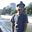 09.09.2014 11:26Марат ТунгатаровАлла-у-Абха! Еще одно предложение — насколько есть возможность разобраться в моей ситуации? Сделать независимую оценку моих действий, их обоснованности, поиска альтернатив. Но, конечно, понимаю, что это требует вашего времени... но бахаи с критическим мышлением и опытом анализа практически нет.09.09.2014 11:26Марат ТунгатаровМожно ее сделать полностью закрытой, или открытой... как пожелаете.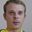 09.09.2014 12:05Valery LitvinchukМне надо это обдумать09.09.2014 12:11Марат ТунгатаровЕще одно подтверждение Конечно, только обдуманный и нужен ответ. Как положительный, так и отрицательный.09.09.2014 12:33Valery LitvinchukВо-первых, я не очень хорошо владею «ситуацией». Но из того, что мне попалось на глаза, я могу предположить, что вы находитесь в конфликте с НДС и Советниками, Вас лишили административных прав и Вам, возможно, грозит объявление Нарушителем Завета. Исходя из этого, я, конечно, очень переживаю за Вас и готов помочь, насколько это в моих силах и в рамках моей компетенции. Во-вторых, надо понять, что значит «разобраться в ситуации». Вы говорите о лишении Вас административных прав и ответе ВДС на Ваше письмо с просьбой объявить нарушителем Завета? В этом случае это, пожалуй, вопрос не в моей компетенции. Это вопрос ВДС, НДС и Вас лично. Что касается независимой оценки Ваших действий. Я думаю, что это не совсем дело бахаи судить о действиях другого человека. Поэтому далеко не каждое действие я бы взялся комментировать. Как правило, в зависимости от предмета разговора это либо вопрос между человеком и Богом, либо вопрос между человеком и институтами Веры. В связи с этим я могу только лишь высказать свое частное мнение, насколько то или иное высказывание/действие соответствует принципам веры бахаи, насколько я их знаю и понимаю. Если это окажется для Вас полезным, буду только рад.09.09.2014 12:34Марат ТунгатаровСпасибо. По пунктам:1. Я владею ситуацией, в виде фактов - письма, записи, фото, видео документы.2. Нарушителем Завета мне грозит только в том случае, если я буду отрицать авторитет Институтов или Фигур Веры. Такого у меня ни разу не было даже в мыслях.09.09.2014 12:37Марат Тунгатаров3. Разобраться в ситуации - вот базовая информация выложена. Ситуация началась давно http://www.бахаи.kz/index.php/%D0%9B%D0%B8%D1%88%D0%B5%D0%BD%D0%B8%D0%B5_%D0%B0%D0%B4%D0%BC%D0%B8%D0%BD%D0%B8%D1%81%D1%82%D1%80%D0%B0%D1%82%D0%B8%D0%B2%D0%BD%D1%8B%D1%85_%D0%BF%D1%80%D0%B0%D0%B2_%D0%9C%D0%B0%D1%80%D0%B0%D1%82%D0%B0_%D0%A2%D1%83%D0%BD%D0%B3%D0%B0%D1%82%D0%B0%D1%80%D0%BE%D0%B2%D0%B0_(%D0%90%D0%BB%D0%BC%D0%B0%D1%82%D1%8B,_%D0%9A%D0%B0%D0%B7%D0%B0%D1%85%D1%81%D1%82%D0%B0%D0%BD) - но возможно надо будет поднять факты и события до упомянутых на этой странице. Они у меня также есть. Благодаря опыту работы с разными людьми я стал документировать почти все и теперь особенно рад, т.к. ситуация стала просто словами, клеветой, злословием, которое докатилось до Всемирного Дома Справедливости... и ни разу не подкрепляется фактами. А все факты есть.09.09.2014 12:38Марат Тунгатаров4. « Вы говорите о лишении Вас административных прав и ответе ВДС на Ваше письмо с просьбой объявить нарушителем Завета? » — я говорю о том, что пытаются сделать Национальное духовное собрание и Советники. Они придумали новые санкции, изощряются в том, чтобы закрыть мне доступ к друзьям бахаи и даже к моей жене. То есть то, что запрещено только Нарушителям Завета.09.09.2014 12:39Марат Тунгатаров5. «Я думаю, что это не совсем дело бахаи судить о действиях другого человека.» - судить действия и судить человека - это огромная разница. И не судить, а оценить, дать свое мнение... это основа принципа консультации. Чего я пытаюсь добиться от Собраний и Советников - только этого, чтобы они просто хотя бы раз сели и поговорили со мной. Вместо этого, они уверенно, распространяют всем и Дому, что я отказываюсь садиться с ними говорить, что я не принимаю их решений, что со мной неоднократно общались все институты...09.09.2014 12:40Марат Тунгатаров6. «В связи с этим я могу только лишь высказать свое частное мнение, насколько то или иное высказывание/действие соответствует принципам веры бахаи, насколько я их знаю и понимаю. Если это окажется для Вас полезным, буду только рад.» - да, да и да. Только одно условие - постараться понять окружающие обстоятельства вокруг каждого вопроса, историю вопроса, контекст слов и действий.09.09.2014 12:40Марат ТунгатаровНе условие, а просьба. Так как даже без этого условия - мнение будет важно.Все Еще один момент - готовы ли вы получить от меня конфиденциальную частную информацию, которая иллюстрирует ситуацию, но которую не думаю, что стоит публиковть в открытый доступ... т.к. связана с конкретными людьми и их поступками.09.09.2014 12:44Valery Litvinchuk1. Могу посмотреть, конечно 2. Мне казалось, что в своем письме к ВДС Вы это не только допускали, но и предлагали в качестве одного из вариантов решения конфликта 3-4. Хорошо, посмотрю. Правда, потребуется времяДавайте пока обойдемся без конфиденциальной информации09.09.2014 12:47Марат Тунгатаров«но и предлагали в качестве одного из вариантов решения конфликта» - конечно допускаю. Для меня это будет жестким нарушением Писаний, но я уже к такому привык. И если Дом поддержит действия Собрания, то значит я не совместим с этой Администрацией.09.09.2014 12:48Марат ТунгатаровКонфиденциальную информацию - могу дать обезличено. Так например первое предупреждение было сформировано на основе доносов, по другому не знаю, в Собрание, собранные Членом Вспомогательной коллегии от членов Местного духовного собрания. Я об этом узнал гораздо позже... но опять же моего мнения или моих фактов никто не спросил. Просто поверили этим доносам "уважаемых" членов общины.09.09.2014 12:50Valery LitvinchukДавайте я пока изучу материалы по поводу лишения административных прав09.09.2014 12:50Марат ТунгатаровОК, также сразу смотрите на возможные информационные дыры - неясности, не четкости,возможности двойных трактовок... любые. Чтобы их заполнить.09.09.2014 12:56Valery LitvinchukИсх. № 11/168От 07.04.111) по какому поводу написано? 2) почему письмом, а не личной консультации с МДС?09.09.2014 12:56Марат ТунгатаровЕго нет?09.09.2014 12:56Valery Litvinchukпросит Вас воздерживаться от критических и категорических высказываний в адрес отдельных верующих и Институтов Веры, а также разворачивающихся процессов расширения, консолидации или административных решений.не понятно, о чем именно речьбыли такие высказывания или нет, где в какой форме09.09.2014 12:57Марат ТунгатаровИменно. Поэтому я им написал письмо с подобными же вопросамиЯ могу лишь предполагать.09.09.2014 12:57Valery Litvinchukто есть все началось с того что Вы в один прекрасный момент вдруг получили такое письмо?что Вы предполагаете?09.09.2014 12:58Марат ТунгатаровИменно так. Началось сразу с письма.Хотя сейчас еще посмотрю - была встреча с Членами Вспомогательной коллегии, где они мне прямым текстом сказали не приходить на встречи бахаи.09.09.2014 12:59Valery Litvinchukчто было до 7 апреля 2011 года?я думаю, у НДС должен был быть повод для такого письма09.09.2014 13:15Марат ТунгатаровБыл я в МДСе Алматы. И там вылезло очень много проблем... на заседаниях плакали, ругались, ничего не делали...Я смогу вечером поднять эту информацию. Но это касается опять этих доносов там есть оценки этих люде того, что происходило. А у меня по-моему есть аудиозаписьэтих заседаний, чтобы быть объективным.Я ругался, пытался взывать Писаниями, но тот бардак который и по сей день творится в Собрании никуда не делся...«я думаю, у НДС должен был быть повод для такого письма» - поводтолько доносы и что часть членов Национального духовного собрания также члены Местного духовного собрания Алматы. Других поводов не было.09.09.2014 13:25Valery Litvinchukок. допустим поводом был доносдонос по поводу высказываний устных или письменных?личных или публичных?09.09.2014 13:30Марат ТунгатаровУстных на заседаниях СобранияИ не высказываний, а в целом о ситуации на зседаниях, в которых обвинили исключительно меня09.09.2014 13:41Valery Litvinchukоку вас в МДС возник внутренний конфликт. вы предполагаете, что кто-то оратился в ндс и в результате пришло письмов МДС вы какую роль выполняли?в офицерах были?09.09.2014 14:07Марат ТунгатаровНет, не был. Меня доизбрали.Кстати это также был один из моментов конфликта - на вопрос должны ли переизбираться офицеры и на представленные мною Писания. Был ответ - у нас в Национальном духовном собрании такая традиция что после доизбрания переизбирания офицеров не делают... вот и весь аргумент.09.09.2014 14:08Марат ТунгатаровИзвини, были проблемы с интернетом.09.09.2014 14:09Valery Litvinchukкак функционировало МДС?как часто были встречи, был ли кворум, была ли повестка, решения, протокол и т.д.?09.09.2014 14:09Марат ТунгатаровНикак практически.Протокол внедрять стал я. Также в протоколе был список вопросов которые надо было решиь... хвост вопросов рос от встречи к встрече... десятки вопросов которые даже не рассматривались.Постоянно решали одни и те же вопросыВстречи были не часто, пока опять же не обсудили что вопросов слишком много. Кворума часто не собиралось.Есть эти проткоолы - могу дать.Я старался их вести подробно.Как и указано в Писаниях09.09.2014 14:11Valery Litvinchukне понялпротокол ведет секретарь09.09.2014 14:11Марат ТунгатаровДа, меня назначили помощником Секретаря... специально для этого09.09.2014 14:11Valery Litvinchuk)09.09.2014 14:11Марат ТунгатаровДо сих пор протокола уже не ведутся совсем.09.09.2014 14:11Valery Litvinchukсерьезно?09.09.2014 14:12Марат ТунгатаровИ часть претензий как раз была к формату протоколов - почему так подробно, зачем то и зачем это... надо делать как делали раньше и так далее09.09.2014 14:12Valery Litvinchukв какой период Вы были членом МДС?09.09.2014 14:12Марат ТунгатаровНастолько серьезно... что мне тогда хотелось орать, плакать, ругаться... сейчас я уже переболел. Для меня жто стало нормой нашей ОбщиныВ 2011 и затем в 2013 до лишения прав09.09.2014 14:13Valery LitvinchukЗа 2011-2012 год сколько было заседаний/протоколов?09.09.2014 14:13Марат ТунгатаровВыборы у нас также (по моей оценке) контролируются Советниками. Так как народу приходит оченьмало... достаточно 4-5 голосов для попадания в Собрание. Поэтому решает определенное меньшинство, остальные голосуют вслепуюМинутуЯ был не сначала. Но до конца этого годаНет, сейчас не скажу. Просьба сформируйте список вопросов - я дома вечером смогу посмотреть09.09.2014 14:15Марат ТунгатаровТам отдельная большая проблема пошла - конфронтация с Национальным духовным собранием... которое также на меня повесили. Была ситуация с лишением другого бахаи. И Национальное духовное собрание написало ему письмо указав что с ним встречались все институты (как и мне короче). Но на заседании Местного духовного собрания подняли этот вопрос и оказалось что мало того, что не встречались, но даже не в курсе.09.09.2014 14:15Марат ТунгатаровПоэтому начали писать апелляцию на решение. Написали. Потом пришли члены Национального духовного собрания и упрашивали со слезами, чтобы мы не отправляли таких писем Это был цирк еще тот.Они так понимают единство.09.09.2014 14:16Марат ТунгатаровУ нас эти вопросы очень болезненные были... так как 3 члена Собрания были также членами Национального духовного собрания. Поэтому в пвестке были вопросы - почему члены Национального духовного собрания без согласования с Собранием сливают буквально информацию о наших встречах в Собрание...09.09.2014 14:17Марат ТунгатаровБыл такой маразм - член двух собраний отказался идти на встречу Местного собрания потому что знал что принято решение Национального духовного собрания о том. чтобы нам посоветовать не встречаться часто:) и не пошелТаких маразмов были вагон и тележка...09.09.2014 14:18Valery LitvinchukМне хотелось бы понять, как функционировало МДС с формальной точки зрения. Заседания, кворумы, протоколы.Все-таки в общинах бахаи принята определенная бюрократия09.09.2014 14:18Марат ТунгатаровПлохо. Протколы - плохо, начал внедрять расширенные. Встречи часто без кворума и частично по таким идиотским причинам.У меня все есть только вечером.09.09.2014 14:19Valery Litvinchukхорошо давайте вечером продолжим09.09.2014 14:19Марат ТунгатаровНужно количество протоколов? Кворумы на заседаниях? Если заседаний не было из-за кворума - то и протоколов нет... надо поднимать переписку.Она у меня есть. Но нужнобудет время.09.09.2014 14:21Valery Litvinchukне обязательно точно. просто чтобы представлятьобщины разные, МДС тоже. бывает за год ни одного заседания, а бывает 10заседания это первый формальный признак того, что МДС функционирует09.09.2014 14:22Марат ТунгатаровЗаседания были. Иногда раз в 2 недели. Поэтому настучали в Национальное духовное собрание и они приняли письмо, чтобы не собирались слишком часто. А собирались исходя из насущных вопросов - разводы, лишение прав, Праздники и др... и так большинство не решили....Это при мне. Без меня было реже.09.09.2014 14:29Valery Litvinchukочень интенсивно даи кто составлял протоколы? секретарь или вы как помощник секретаря?давайте еще такой вопрос уточним. первое письмо от 7 апреля 2011 года. то есть это НДС 2010-2011 года. а Вы были членом МДС в 2010-11 годах или 2011-2012?09.09.2014 14:36Марат Тунгатаров«и кто составлял протоколы? секретарь или вы как помощник секретаря?» - я. Потом была ситуация что решили больше не вести подробных протоколов... я толи обиделся, толи сам Секретарь взялся... не помню ндюансов но можно поднять.Сейчас, запутался. Был в составе Собрания 2013-2014, после лишения прав исключен. Значит ранее был в составе Собрания только 2011-2012. Причем не в начале... а где-то в середине.Значит письмо было о других событиях, более ранних.ОК, надо будет поискать и вспомнить. Думаю тогда уже были встречи-размышления, на которых я задавал неудобные вопросы, без ругани.И благодаря этим выступлениям меня выбрали в Собрание точно, тогда же примерно я только стал бахаи официально. И даже это объявление сдела в ответ на попытки меня заткнуть... типа я не бахаи, значит чего я лезу. Я сказал - ок, я бахаи - продолжаем разговор?Там был маразм с уровня общины - на праздниках не было новостей, отчетов Собрания, никто не мог сказать что делать... не было статистики, обсуждения были кривыми.09.09.2014 14:42Valery Litvinchukхорошо. допустим, собрание было в тяжелом положениив это я охотно верю, это вполне возможное и даже распространенное явлениеи что Вы делали? в чем видели выход из ситуации?09.09.2014 14:43Марат Тунгатаровточно, очень распространенное, как я сейчас считаюВ консультациях - в открытии информации - в обсуждениях на Праздниках.В углублениях в ПисанияУ нас ничего этого не было и нет до сих пор... а ведь раньше лет 7-8 назад было и было нормой, тогда я познакомился со всеми друзьями-бахаи в общине... это было круто.09.09.2014 14:44Valery LitvinchukВы уверены, что делали это в духе бахаи?то есть с терпением, смирением, отрешенностью, учтивостью, кроткой речью?а когда Вы декларировали себя бахаи?09.09.2014 14:45Марат ТунгатаровНет, конечно. То есть тогда я очень старался, вел дискуссии... почему меня и выбрали в Собрание. Был корректен. Но разрушал планы организаторов, прежде всего Членов Вспомогательной коллегии - у них были цели на встречах, они отели быстреноько что-то рассказать, дать свой план и веперд в поел всех отправить. А я задавал вопросы.09.09.2014 14:46Марат ТунгатаровНе помню когда декларировал... где-то перед избранием меня в Собрание... надо поднять переписку.09.09.2014 14:46Valery Litvinchukну то есть фактически Вы декларировались и сразу практически попали в собранието есть первое предупреждение пришло тогда, когда у Вас был первый опыт членства в МДС?09.09.2014 14:51Марат ТунгатаровНет, до него.Меня избрали позже.Когда один из членов Собрания 2011-2012 ушел или уехал... меня доизбрали в состав. Поэтому в апреле 2011 года я точно не мог быть в составе Собрания«ну то есть фактически Вы декларировались и сразу практически попали в собрание» — в следующие выборы Собрания, да.09.09.2014 15:05Valery Litvinchukподождите. Вы говорили, что пошел донос по поводу того, что происходит на заседаниях МДС.а теперь оказывается что письмо от НДС пришло еще до того, как Вы попали в МДСзначит был донос на Вас не как члена МДС, а как "рядового" члена общиныто есть Вы только декларировались, еще не прошло и года, а к Вам уже есть претензии от НДС. но при этом на ближайших выборах Вас выбирают в МДСчудеса какие-то09.09.2014 15:15Марат ТунгатаровДа, мои первые комменты по доносам будем относить ко второму предупреждению.А первое предупреждение было не как члену Собрания, а как рядовому верующему, который активно участвовл на всех встречах общиныДальше будет чудесатее 09.09.2014 15:18Valery Litvinchukто есть Вы участвовали в праздниках 19 дня и т.д. и сделали что-то, что стало поводом для доноса?09.09.2014 15:19Марат ТунгатаровНадо кстати поискать - что было поводом. Думаю там конкретно Член Вспомогательной коллегии требовал меня тормознутьЯ на встречах задавал вопросы. Получал дикие или глупые ответы и задавал следующие, уточняя... это их бесило.09.09.2014 15:19Valery Litvinchukесли на этих встречах были не только члены МДС и предполагаемый доносчик, но и другие члены общины, то у Вас должны быть свидетели, что ничего предосудительного Вы не сделалиокдопустим такдавайте тогда пока отвлечемся от поисков источника конфликтая хочу немного поделиться своим опытом. возможно, это как-то поможетя декларировался тоже относительно недавно, в 2011 году. и с 2012 года служу в разных МДСточнее в двух. был в одном и сейчас в другоми проблемы этих МДС примерно одинаковые. как и вообще проблемы общин бахаи на постсоветском пространстве в частности09.09.2014 15:22Марат Тунгатаров«если на этих встречах были не только члены МДС и предполагаемый доносчик, но и другие члены общины, то у Вас должны быть свидетели, что ничего предосудительного Вы не сделали» - есть, есть даже аудиозаписи, я думаю... надо поднять архивы09.09.2014 15:22Valery Litvinchukда, возможно эти материалы будут полезнытак вотМДС как и вообще вера бахаи и ее административные институты тем более достаточно молодыи несовершеннынапример, я сталкивался с такими проблемамиэто я Вам в приватном порядке сообщаюпроблема, что один из членов собрания или общины тянет одеяло на себя. потому что считает, что его точка зрения правильная. часто так даже и есть, что правильная. но когда такой человек получает не авторитет, а влияние, на общине это сказывается пагубно09.09.2014 15:25Марат ТунгатаровЯ понимаю. Но молодость предполагает бездействие? Или действие? Я считаю - чем моложе, тем больше должны обращаться к Писаниям. И все.09.09.2014 15:25Valery Litvinchukдругая проблема в том, что часто членами общины становятся люди, не вполне готовые, как мне кажется, к этому.часто членами собраний становятся люди, которые к этому не готовы09.09.2014 15:25Марат Тунгатаров«но когда такой человек получает не авторитет, а влияние» - вот именно. И у нас именно такие конфликты и претензии прежде всего к Советникам. Они вместо объединения, разделяют людей и давят исключительно своими авторитетомЭто тоже решается просто - Праздники и углубления.09.09.2014 15:26Valery Litvinchukобычно это связано с тем, что в общине дефицит людей со зрелым опытом09.09.2014 15:26Марат ТунгатаровЗатем учебные кружки и др. деятельность.Валерий, сорри, должен отключится Меня начальство бьет... должен работу закончить. Через 3,5 часа буду более свободен. Плюс сейчас еще доделываю очередной Вестник.09.09.2014 15:27Valery Litvinchukоткровенно говоря, меня тоже очень огорчало и даже взвинчивало, если не скзать, бесило, когда в собрание попадали люди, например, очень поверхностно представляющие, что такое вера бахаи вообщехорошо09.09.2014 15:27Марат Тунгатаров09.09.2014 15:27Valery Litvinchukя пока закончу мысль потом ответитетак вот.реагировать на это я пытался и пытаюсь на основе принципов бахаиглавный из которых единство. соответственно, есть подход, согласно которому лучше в единстве ошибиться, чем принять верное решение без единства09.09.2014 15:28Марат ТунгатаровЭто я уже прошел... и полностью согласен, даже участвовал и проводил серию углублений по принципу консультаций. Сейчас дам ссылку.09.09.2014 15:29Марат Тунгатаровhttp://www.crewative.kz/bm25492 - 10 июля 2012... тоже шел именно по09.09.2014 15:29Марат Тунгатаровтому пути и даже предлагал это углубление на Собрании...09.09.2014 15:29Valery Litvinchukисходя из этого я старался никого и ничего не критиковать. и я обратил внимание, что постепенно собрания растут и "очищаются"то есть человек который ни разу не появился на заседании в конечном итоге не переизбирается09.09.2014 15:29Марат ТунгатаровПросто вы пока не столкнулись со сложными вопросами - деньги, лишение прав, разводы, качество протоколов...09.09.2014 15:30Valery Litvinchukпотому что рано или поздно община осознает эффективность МДС09.09.2014 15:30Марат ТунгатаровУ нас переизбираются вне зависимости от появлений, т.к. на выборы приходят люди, которые ничего не знают о том, что происходит...09.09.2014 15:30Valery Litvinchukи постепенно в собрание попадают люди, которые ему соответствуют09.09.2014 15:30Марат ТунгатаровНаша община разваливается или даже уже развалилась...09.09.2014 15:30Valery Litvinchukмне тоже так казалось сначала09.09.2014 15:30Марат ТунгатаровДА, систему я понимаю. И поэтому и стал бахаи.09.09.2014 15:30Valery Litvinchukчто выберут все равно тех кто есть потому что больше некому или никто не знает о тех кто достоин09.09.2014 15:30Марат ТунгатаровПотому что лучшей альтернативы не представляю и виджу логичность и идеальность даной ситсемы«что выберут все равно тех кто есть потому что больше некому или никто не знает о тех кто достоин» - +109.09.2014 15:31Valery Litvinchukну может идеальной системы не существует но по нынешним меркам очень даже приличная система09.09.2014 15:31Марат ТунгатаровБлин, не могу оторваться от разговора извините. Отрываюсь. И спасибо.09.09.2014 15:31Valery Litvinchukхорошо потом продолжим9 Сентябрь 2014 г.09.09.2014 19:45Марат ТунгатаровЯ на месте. Что обсудим?09.09.2014 19:55Valery Litvinchukдобрый вечерсейчас посмотрю свои статьиа какие у Вас есть?09.09.2014 19:57Марат ТунгатаровМинуту09.09.2014 19:58Марат ТунгатаровВера Бахаи: 10 фактов о религии «садовников Господа» Эсхатология в вере бахаи // Сайт «Религии мира», Литвинчук Валерий, 2009 г. Космология Веры Бахаи﻿ // Сайт «Религии мира», Литвинчук Валерий, 2009 г. История бахаиведения на постсоветском пространстве // Сайт «Религии мира», Литвинчук Валерий, 2009 г. Феноменологический анализ веры бахаи: к постановке задачи // Сайт «Религии мира», Литвинчук Валерий, 2009 г. Календарь бахаи. Чудесный календарь и повседневность // Сайт «Религии мира», Литвинчук Валерий, 2009 г. Введение в бахаиведение: актуальные проблемы и перспективы // Сайт «Религии мира», Литвинчук Валерий, 2008 г. Вера Бахаи и эзотерика // Сайт «Религии мира», Литвинчук Валерий, 2008 г. Ислам и Вера Бахаи // Сайт «Религии мира», Литвинчук Валерий, 2008 г. Этика в Вере Бахаи // Сайт «Религии мира», Литвинчук Валерий, 2008 г. Принцип единства науки и религии в Вере Бахаи // Сайт «Религии мира», Литвинчук Валерий, 2007-2008 г. Вера бахаи в Беларуси: история, особенности, основные направления деятельности // Сайт «Религии мира», Литвинчук Валерий, 2007 г. Литвинчук Валерий. Бахаи // Сайт «Религии мира», Литвинчук Валерий09.09.2014 19:58Марат ТунгатаровХорошо бы еще даты отредактировать...http://www.spiritualportal.ru/viewtopic.php?f=26&t=61909.09.2014 20:01Valery Litvinchukв общем вот что нашел там почти все по бахаи. и практически все навзагрузитьМОИ НАУЧНЫЕ РАБОТЫ.rar09.09.2014 20:03Марат ТунгатаровСупер! Посмотрю.А на счет дат - там есть даты каждой работы?Даты написания09.09.2014 20:04Valery Litvinchukвроде нетчтобы восстановить это надо заниматься отдельно09.09.2014 20:05Марат ТунгатаровЭто важно... ладно я обращусь конкретнее. http://www.spiritualportal.ru/viewtopic.php?p=6226#p6226 - вот с этой работой не ясно09.09.2014 20:06Valery Litvinchukэту я наверное специально для религ.инфо писал09.09.2014 20:06Марат ТунгатаровА дата?09.09.2014 20:07Valery Litvinchukхм ориентировочно 2008-2009 годскорее всего 2009надо будет как-нибудь заняться восстановлением своей биографии))))а то скоро будет пора мемуары писать а у меня CV толкового нет09.09.2014 20:13Марат Тунгатаров09.09.2014 20:14Valery Litvinchukтак на чем мы остановились по поводу собранийв общем у меня сложилось впечатление что у Вас там община с проблемами. может быть, более серьезными, чем в другихно Вы сами признаете, что не всегда удавалось реагировать на это в духе бахаи.мы все несовершенны, это понятно09.09.2014 20:16Марат ТунгатаровКонечно. Там был бардак, ор и ругань... со всех сторонЯ не был в гордом одиночестве 09.09.2014 20:16Valery Litvinchukдурной пример заразителен?)у меня сложилось такое впечатлениенеофиты люди очень активные, энергичные09.09.2014 20:17Марат ТунгатаровДа, но заразился я...09.09.2014 20:17Valery Litvinchukплюс может быть особенности личностив общем, как я понял, Вы очень болезненно и эмоционально стали воспринимать те проблемы, которые есть в общинеконечно, легко сказать, но тем не менеея думаю, к этому всему нужно относиться спокойнее, терпеливеебыть примером для других и тогда постепенно все будет налаживаться09.09.2014 20:18Марат ТунгатаровПроблемы в Общине как были так и есть... они по накатанной продолжают сползать куда-то в новые уровни разрухи...09.09.2014 20:19Valery Litvinchukзначит не надо усугублять09.09.2014 20:19Марат ТунгатаровМеня шокировало именно бездействие и откровенное пренебрежение Писаниями. За 3 года в Собрании не было ни одного углубления и ни разу не пытались оперировать Писаниями при мне. При этом решения об углублениях чуть ли не на каждом заседании принимались регулярно... потом - что решения не исполняются, либо исполняются членами Собрания выборочно...09.09.2014 20:19Valery Litvinchukто что дело дошло до ВДС говорит о том, что ситуация только усугубляется09.09.2014 20:20Марат ТунгатаровЯ тогда полностью отвлекся от дел Общины. Только вопросами внутри Собрания занимался.До Всемирного Дома Справедливости я пытаюсь достучаться уже несколько лет тоже... наоборот - в его решениях или внимании может быть решение.Давай по фактам... что было и чего не было.09.09.2014 20:20Valery Litvinchukкакое?как ВДС должен решить проблему?минуту телефон09.09.2014 20:21Марат ТунгатаровЛюбое - чтобы принудить Собрание сесть и поговорить со мной хотя бы раз например. Назначить меня Нарушителем Завета и я плюну на эти институты и общину и займусь бахайством так как я виду без оглядки на них.Я сейчас парюсь с этими Институтами и людьми только потому что Писания не дают мне другого выбора. Если я следую Бахаулле я не могу отвернуться и жить так как будто этих проблем нет. Тем более я вижу как могу исправить и изменить.09.09.2014 20:23Марат ТунгатаровВот закончатся варианты, тогда может и отдам на "волю Бога" как ее понимает более 200 бахаи Алматы, которые фактически ушли из Веры, хотя состоят в списках. Но здесь ловушка - разумный человек всегда найдет способ действовать дальше... следовательно нужно категорическое решение Дома, чтобы меня фактически остановить.09.09.2014 20:29Valery LitvinchukпогодитеВы авторитет ВДС признаете?09.09.2014 20:29Марат ТунгатаровКонечноВот нашел мое письмо за месяц до первого предупрежения в Мировой центр09.09.2014 20:30Марат Тунгатаров«Thank you for your answers! I’ve already send letters several months before and at this time and questions to NSA. But not receiving answers... that’s why I hope to receive answers from highest Faith institute of Administrative order. Please help me with answers to be more clear with making dialogue with NSA, LSA and other friends in our community. I know that we have big problems here in Kazakhstan with organization, working and communicationg with Spiritual Assemblies... and this is main question to solve it. Nor councilors or their assistants don’t make any steps to correct the urgent situation in Almaty and whole Kazakhstan. Like you mentioned in last Message about next Five year plan – first we have to build basics of administrative order in local and national levels, only then or with we shall go to the aims of the Plan... After few days I’ll participate in Institutional meeting here in Almaty to listen what about other national communities, but I’m sure our local problems is still unsolved... and elections also very close... but our community is not ready. Some of LSA and NSA members saying about their illness, weakness and how they tired from administrative works... several times it was anounced – “You have to choose other peoples instead us”... the basic principles of Administrative order is not practiced... all community life is only several routine meetings without readung Writings, without deepenings and etc... no more than tea drinking. Our 19 Day Feast is going only 1-1,5 hours, we don’t have discussions, nor LSA nor NSA giving us any reports about their work, problems and questions which have to be discussed and solved on Feasts... I’m trying to receive answers – why? how? etc... And my hands and mouth is limited by Writings... only if I have on my hands official recommendations and answers and agree from House or Spiritual Assemblies – I can go forward, and be more louder to speak, discuss and then solve the problems... to go forward together, to make Faith bigger and more recognizable in Kazakhstan. Because now and only now we have wide potential to make Faifh to grow and grow... I can send you all the letters of mine to LSA and NSA in Russian, and all answers which I’ve received from them. Also you can request list of questions which has placed on Feasts from the believers. I’m despired to receive answers or any actions from Assemblies, only hope is on You... or we have to wait when all the community will renewed... but now timу to do, no to wait or waste... P.S. This letter also have copies to NSA, LSA, counselor. I hope that this letter will help them to be... (like Writings says) Thank you. Waiting for reply. _____________________Sincerely yours Toungatarov Marat executive director +7 777 222 1930 +7 700 411 6749 tel. + 7 (727) 295 2870, tel./fax. 295 2871 mail: marat@dg.kz Web: www.dg.kz От: Baha'i World Centre Дата: 29 марта 2011 г. 19:56 Кому: Mr. Marat Toungatarov Тема: Your email letter of 20 March 2011 This document is being sent to you in PDF format. In order to open the document you will need to have a PDF reader, which can be downloaded from the Internet at no charge from the following address <http://www.adobe.com/products/acrobat/readermain.html>. If you are unable to download the reader, or are unable to view the document for any other reason, please reply to the Baha'i World Centre and request that the document be resent to you in plain text (ASCII) format.»09.09.2014 20:31Valery Litvinchukа авторитет НДС?09.09.2014 20:31Марат ТунгатаровИ авторитет Национальное духовное собрание, но не бесприкословный, а так как написано в Писаниях.09.09.2014 20:32Valery LitvinchukВы готовы признать решение НДС даже если оно ошибочное?Вы готовы признать рекомендации ВДС даже если они ошибочные?хотя мне честно говоря не кажется что по сути в письме ВДС содержится ошибка09.09.2014 20:33Марат ТунгатаровДа, конечно.09.09.2014 20:33Valery Litvinchukтам по сути рекомендации меньше критиковать и более аккуратно выражатьсясогласовывать инициативы с институтами09.09.2014 20:33Марат ТунгатаровЕсли мне скажут что делать - сделаю. И стараюсь. На Праздники не хожу, на встречи тоже... в фонды не жертвую... все согласно с требованиями Писаний. Но не согласен не посещать Святые дни и не согласен с тем, что мне запрещено общение и встречи с любым бахаи09.09.2014 20:34Марат ТунгатаровВ письме Всемирного Дома Справедливости написано: «Дом Справедливости хорошо осведомлён о многих трудностях, с которыми Вы сталкивались с тех пор, как впервые приняли Веру, и о многочисленных попытках, в течение последних лет, Вашего Национального духовного собрания, а также Советников и их членов Вспомогательных коллегий, помочь Вам в противостоянии этим трудностям, чтобы Вы могли продвинуться в Ваших усилиях жить жизнью бахаи и делать эффективный вклад в деятельность общины. Несмотря на эти попытки, Вы, судя по всему, не смогли нужным образом изменить своё поведение, что, к сожалению, привело к потере Вами своих административных привилегий. Дом Справедливости с сожалением наблюдал предпринятые Вами с тех пор, особенно в последние месяцы, враждебные действия, которые могут оказать лишь неблагоприятное влияние на усилия общины бахаи в Казахстане и на друзей в Вашем регионе. »09.09.2014 20:34Марат ТунгатаровЭто одна сплошная ошибка и чья-то ложь Дому09.09.2014 20:34Valery Litvinchukобщение и встречи безусловно не могут быть запрещены насколько я знаю09.09.2014 20:35Марат Тунгатаров«Помимо неоднократного выражения Вами неудовлетворённости решениями институтов, Вы предприняли меры, чтобы высказать свои жалобы в Интернете, совсем недавно — через информационный бюллетень, который использовался в качестве средства широкого распространения Ваших личных взглядов и мнений по вопросам, связанным с Делом. »это тоже ложь09.09.2014 20:35Марат Тунгатаров«общение и встречи безусловно не могут быть запрещены насколько я знаю» и посещение Святых дней тоже. Но в моем письме написано именно так.Плюс Мемстному собранию дали указание не общаться со мнойМоя основная неудовлетворенность как в интернете так и в личном общении - полное отсутствие каких-либо решений Институтов, их бездеятельность и пассивность.09.09.2014 20:36Valery Litvinchukя думаю сейчас есть два путиосновных1й. искать правду, разбираться кто виноват и т.д.09.09.2014 20:36Марат Тунгатаровмой варианттолько я знаю кто и что.и даже полный набор фактовъ09.09.2014 20:36Valery Litvinchukесли Вы хотите идти этим путем, то наврное нужно собирать все факты, материалы и направлять в ВДС09.09.2014 20:37Марат ТунгатаровНаправлял... но нет ответа.Я много раз просил и высылал... разные факты.09.09.2014 20:37Valery Litvinchuk2й. Принять рекомендации ВДС. Я думаю, под ними подпишется любой бахаи в отношении любого бахаи.09.09.2014 20:37Марат ТунгатаровДве апелляции в Дом остались без ответа2. Я принимаю эти рекомендации но только в той части, которая не является ложью.Как я могу принять рекомендации по тем решениям которые мне давали Инстиутыт и которым призывает следовать Дом, если у меня их нет? И никогда не было09.09.2014 20:38Марат Тунгатаров«Искажённое и обвинительное содержание Ваших онлайн-сообщений противоречит природе Ваших обстоятельств и создаёт ложное представление о природе институтов бахаи. Дом Справедливости считает, что, если смотреть на ситуацию в целом, демонстрируемый Вами тип поведения и отношение, которое Вы демонстрируете, не могут считаться допустимыми для бахаи» - как я могу подписаться под таким обвинением?09.09.2014 20:39Марат ТунгатаровОни подставили Всемирный Дом Справедливости. Теперь многие считают, что я сомневаюсь в авторитете Дома или в Его непогрешимости. А я говорю лишь о том, что доверие Дома Советникам подорвано действиями этих Советников.09.09.2014 20:40Valery LitvinchukНекоторые сообщения откровенно говоря производят впечатление очень резких09.09.2014 20:40Марат ТунгатаровНо у меня нет и не было мистического отношения к непогрешимости Дома. Для меня это логичная и систематичная вещь...09.09.2014 20:40Valery Litvinchukя думаю об этом речь09.09.2014 20:40Марат ТунгатаровПросто мало кто может представить меня и мою ситуацию. Если бы могли поняли бы что я очень и очень сдерживаюсь.09.09.2014 20:40Valery LitvinchukВас просят помягче и конструктивнее быть09.09.2014 20:40Марат ТунгатаровДа и в любом случае моя речь - это только моя ответственность, никого более.09.09.2014 20:41Valery LitvinchukНе совсем так09.09.2014 20:41Марат ТунгатаровЯ считаю что я сдерживаюсь и мягок до своего текущего максимума.Институты могут мне сказать и помочь настроить речь. Но люди - нет.09.09.2014 20:41Valery LitvinchukЕсли это не ставит под удар общинуее репутацию09.09.2014 20:42Марат ТунгатаровА что ставит под удар Общину - мои действия или действия Инстиуттво против Писаний и против Дома?09.09.2014 20:42Valery Litvinchukнапример, если верующий употребляет алкоголь но согласен что это плохо и так не надо - это его личная проблема. но если он валяется пьяный на дороге и рассказывает всем что он бахаи но считает что немного для здоровья полезно то его объявляют Нарушителем Завета в конечном итоге09.09.2014 20:42Марат ТунгатаровРепутацию Собрания подрывает само Собрание своими решениями. У меня нет таких сил и влияния для подрыва их так, чем они своими решениями.09.09.2014 20:42Valery Litvinchukпрошу прощение за сравнение но механизм такой09.09.2014 20:43Марат Тунгатаров«то его объявляют Нарушителем Завета в конечном итоге» - нет, никогда Нарушитель Завета и личное поведение человека не связаны.09.09.2014 20:43Valery Litvinchukесли лишили админ прав а человек упорствует то очень даже возможноесли не ошибаюсь с авторами блога гей-бахаи так и былоесли это личное поведение перерастает в противостояние с институтами веры вплоть до ВДС то это возможнов общем, на данный момент Вы создаете проблемы себе, как минимум. а может и окружающим, может и ВДС. но от этого община Казахстана лучше не становитсяздесь напрашивается два варианталибо вся система прогнившая от мдс до вдслибо Вы выбрали неудачный способ улучшить общинуя понимаю что иногда может казаться что ты один а все не только не помогают но еще и активно мешают09.09.2014 20:47Марат Тунгатаров«если это личное поведение перерастает в противостояние с институтами веры вплоть до ВДС то это возможно» - не противостояние, а отрицание их авторитета. И прежде всего Всемирного Дома Справедливости, Фигур Веры.09.09.2014 20:47Valery Litvinchukно наверное к этому лучше относиться как к испытанию, привилегии, а не вызову09.09.2014 20:47Марат ТунгатаровПосмотрите Светочи Руководства 600 и ниже09.09.2014 20:47Valery Litvinchukэто я и имел в виду09.09.2014 20:48Марат Тунгатаров«но от этого община Казахстана лучше не становится» - но и хуже тоже не становится... а лучше может быть - Собрание начало писать письма, активно вылазит наружу клевета и злословие Советников. раньше было втихаря и только устно.09.09.2014 20:48Valery Litvinchukкогда Вы говорите что ВДС ошибся, это уже в шаге от того, чтобы начать отрицать авторитет ВДС09.09.2014 20:48Марат Тунгатаров«либо вся система прогнившая от мдс до вдс» - прогнила отдельная ветка - Советники. И она мешает развитию выборной ветки вплоть до DLC/«когда Вы говорите что ВДС ошибся, это уже в шаге от того, чтобы начать отрицать авторитет ВДС» - да, это так.09.09.2014 20:48Valery Litvinchukэто логика знаете чья - Пети Резванова09.09.2014 20:49Марат ТунгатаровНо наверное поэтому "ВДС попросил Департамент Секретариата ответить"09.09.2014 20:49Valery Litvinchukтипа надо побольше скандалов тогда община лучше развивается)да09.09.2014 20:49Марат ТунгатаровЯ не иду скандалами, против меня ведут войну и скандалят. Здесь очень важно понимать кто и что говорит.09.09.2014 20:49Valery Litvinchukвозможно у ВДС нет времени подробно вникать09.09.2014 20:49Марат ТунгатаровПотому что если я дам пару записей вам, то сможете посмотреть чуть другими глазами.09.09.2014 20:49Valery Litvinchukа свою подпись они лишь бы под чем не поставяти я боюсь что если поставят то это будет удовлетворение Вашей просьбы ...09.09.2014 20:50Марат ТунгатаровФактически - то что написали Советники, то и переслал Секретариат«и я боюсь что если поставят то это будет удовлетворение Вашей просьбы ...» - для меня это тоже результат. Мои отноения с Бахауллой не изменятся от этого.Только с людьми, которые рядом со мной09.09.2014 20:50Valery Litvinchukкак-то печально получаетсяМДС никакое, НДС никакое, Советники никакие, Секретариат никакой09.09.2014 20:51Марат ТунгатаровА как по другому? Уйти из Общины и оставить ее на волю этих людей?Пройти мимо насилуемого ребенка?09.09.2014 20:51Valery Litvinchukможет изменить отношение?09.09.2014 20:51Марат ТунгатаровИ потом всю жизнь убеждать себя, что так поступить было правильно?Как?Готов работать в любом формате.И практически любой формат и отношений уже испробован за 4 года09.09.2014 20:51Valery Litvinchukу Вас проблема с тем чтобы найти свой вид служения в общине?09.09.2014 20:52Марат ТунгатаровНо в ответ только еще более злобная критика и ложь все большеНет, не проблема. Я выпускаю Вестник, веду Бахаипедию, страницы в Фейсбук.Но это личный уровень.Это мелочь.09.09.2014 20:52Valery Litvinchukплюс проблема согласования личной инициативы09.09.2014 20:52Марат ТунгатаровА общинный уровень такой же важный... его невозможно реализовать без Инстиуттво и общины09.09.2014 20:53Valery Litvinchukразумеется09.09.2014 20:53Марат ТунгатаровЭто вторичная проблема. Я сейчас согласую Вестники с отдельными людьми, которые открыто говорят о своей редактуре. И поэтому они точно знают, что Всемирный Дом Справедливости в этом моменте также обманут09.09.2014 20:53Valery LitvinchukВы уверены, что в МДС, НДС + Советники совершенно неадекватные?то есть невозможно конструктивно решить вопросчто там люди которые не хотят Вас пускать в общину по личным мотивамчто Вы не можете в такой общине найти свое место, свой способ служения09.09.2014 20:55Марат ТунгатаровОни адекватные. Они обычные люди. Без злоумыслия и других глупостей.09.09.2014 20:55Valery Litvinchukи Вы ожидаете, что ВДС разберется и отменит решения НДС?вот09.09.2014 20:55Марат ТунгатаровОни просто допустили несколько ошибок со мной и теперьделают все, чтобы это не вылезло наружу... и допускают следующие ошибки09.09.2014 20:55Valery Litvinchukони такие же люди, как и Вы. со своими недостатками.09.09.2014 20:56Марат Тунгатаров«и Вы ожидаете, что ВДС разберется и отменит решения НДС?» - это также один из выходов.«они такие же люди, как и Вы. со своими недостатками.» - но с другой ответственностьюЯ сейчас говорю не о людях, а об их ответственности, функциях и хзадачах которые они не выполняют09.09.2014 20:56Valery Litvinchukчто нужно на Ваш взгляд, чтобы этот конфликт разрешился благополоучно, мирнокроме вмешательства ВДС есть способы?09.09.2014 20:58Марат ТунгатаровЛюбые. Нужен один или несколько людей, которые возьмут на себя труд разобраться в этой ситуации с начала. Задать вопросы мне, Советникам, инстиуттам. Получат факты.И передадут это на рассмотрение Всемирного Дома Справедливости09.09.2014 21:00Valery LitvinchukЕсли любые я могу попробовать предложить один непростой вариантиз своего опыта09.09.2014 21:00Марат ТунгатаровЛюбые кроме бездействия09.09.2014 21:00Valery Litvinchukесли позволите приведу один пример из жизни чтобы понятна была сутья работал воспитателем в лагерепо распределению. то есть уйти я не мог и уволить меня тоже не моглиэто был круглогодичный лагерь. в общем два года ада от звонка до звонка09.09.2014 21:01Марат Тунгатаров09.09.2014 21:01Valery Litvinchukсначала было много энтузиазма я даже стал вожатым годапотом меня эта система начала доставатьпотом я начал с ней воеватьа потом понял что бесполезно и стал сам деградировать. и это сказалось на моем отношении к детямв итоге получилось так что я ударил ребенканогой по мягкому местуситуация была такая что он щекотал другого слабого а я переоценил опасность и остановил его ногой потому что руки были заняты09.09.2014 21:03Марат Тунгатаров«а потом понял что бесполезно и стал сам деградировать.» - это можно было предсказать09.09.2014 21:03Valery Litvinchukразумеетсяребенок был сложныйно и я тот еще упрямый жукродители у ребенка были еще тяжелее чем он самв общем были большие сомнения в их адекватностиа у нас как раз новый директорв общем проблема вышла на уровень администрациихотя от меня требовали только одного - извинитьсяперед ребенком я извинился объяснил ему причину а перед родителями отказывался извинятьсяв общем перед администрацией за неудобства извинился дело конечно замялиа моим непосредственным начальником был приятель бывший напарник. в общем ему пришлось извиняться и вообще решать проблемуон мне тогда сказал что я не прав потому что ситуация вышла на более высокий уровень и потому что я не готов извиниться даже если правв общем спустя пару лет мы с ним снова встретилисьи я понял что причина была не в том что ребенок был неадекватный или система или родителия понял что причина была во мнечто я поступил так как нельзя былои все можно было решить просто признав это и извинившисьтак вотя не говорю что Вам надо перед кем-то извиняться или проблема исключительно в Васесли проблема вышла на уровень выше, значит, скорее всего, виноваты обе стороныи решить ее мирно может только тот, кто сильнееда, ВДС сильнее и может решить проблемуно я думаю, что Вы тоже можете оказаться сильнее и выше этого09.09.2014 21:08Марат ТунгатаровВот именно с этой позиции я: — писал письма с просьбой встретиться, чтобы разъяснить; — писал письма с предложением любого формата встречи на их усмотрение; — просил рассказать мне что я сделал;Ни встречи, ни ответов я не получил...О встрече и возможностипризнать свои ошибки и исправить их я пишу последний год. До этого просто писал, что "давайте встретимся и обсудим".09.09.2014 21:09Valery Litvinchukзначит ситуация сложнее чем с "поджопником" извините09.09.2014 21:09Марат ТунгатаровВ ответ тишина09.09.2014 21:09Valery Litvinchukможет надо еще потерпеть09.09.2014 21:09Марат ТунгатаровДа, согласен.Но они вывели вопрос на уровень Дома. Это нельзя терпеть. По ударом авторитет всей Веры оказался.Здесь мои личные проблемы уже не имеют значения.09.09.2014 21:10Valery Litvinchukя думаю, очень многое преобразуется, если Вы более конструктивно взглянете на ситуацию09.09.2014 21:10Марат ТунгатаровВот поэтому я и обратился к вам09.09.2014 21:10Valery Litvinchukпогодите09.09.2014 21:10Марат ТунгатаровЧтобы помочь мне в этом взгляде. Я его просто не вижду.09.09.2014 21:10Valery Litvinchukразве не Вы написали в ВДС?я так понял Вас лишили админправ а Вы написали в ВДС09.09.2014 21:10Марат ТунгатаровЯ писал, но я писал иное и в предыдущих письмах и в рахговоре с Международным Советником я описывал ситуацию...но в ответ получил информацию, которую как раз опровергал в своих письмах и которую они получили не от меня«я так понял Вас лишили админправ а Вы написали в ВДС» - меня лишили прав давно... просто это также вылилось к глупости и гадости со стороны Советников, разваливается моя семья... и в целом вся ситуация очень нездоровая.На меня смотрят как на психа - типа, что он не успокоитсяДве псих диагностики я у же прошел09.09.2014 21:12Valery Litvinchukвот видите, это ставит под угрозу уже Вашу семью09.09.2014 21:12Марат ТунгатаровУже развалило.09.09.2014 21:12Valery Litvinchukкроме того, начинаются неудобства у тех, кто Вас читаетведь очень многие ценят то, что Вы создаетев том числе и янадо понимать, что и этого Вы можете лишить окружающихпоэтому наверное пора остановитьсяможет опять некорректное сравнение но все жеэто чтото вроде Украины. надо прекратить огонь а не копаться кто началя думаю все видят Ваш потенциал желание энергиюно сейчас все это заслоняется конфликтом с НДСэто мне напоминает закон о браке когда родители не дают согласие.ох как это беситно рекомендация одна терпеть любовь победита бороться с этим бессмысленноопять же могу привести личный примеру меня теща была как-то против брака бахаи. и вообще когда я стал бахаи стала негативно относиться, хотя до этого было все прекрасно. в итоге она нехотя заявила чтото в стиле делайте что хотите и мы заключили бракв итоге он развалилсяможет быть из-за моего упорства, спешки решить проблему, добиться правдыможет быть и Вам попробовать такой способ. успокоиться, смириться, даже если это ошибка, заняться совершенствованием себя, молиться, искать точки соприкосновения, то , что объединяет. опустить весь негатив.возможно, это будет способствовать тому, что свои ошибки осознают те, кто был не прав в отношении Васвсе живые люди и все могут ошибатьсянаверное это то что я мог бы посоветовать09.09.2014 21:31Марат ТунгатаровИзвини, звонил еще один лишенный прав из Астаны, у него ситуация не такая критическая, но в целом похожая. Мы с ним запланировали разговор по скайпу через час«это чтото вроде Украины. надо прекратить огонь а не копаться кто начал» - копаться бесполезно, нодоговорится надо. Вот и моя позиция такая же.09.09.2014 21:31Марат ТунгатаровТем более Шоги Эффенди так и сказал - если конфликт - то забудьте что было и идите вперед. Но для этого надо хотя бы встретиться...«может быть и Вам попробовать такой способ. успокоиться, смириться, даже если это ошибка, заняться совершенствованием себя, молиться, искать точки соприкосновения, то , что объединяет. опустить весь негатив.» - так посмотрите в этой ситуации я стал как раз пассивной фигурой Даже сейчас идет активная работа Советников, я знаю о фактах... скоро будут связываться... и наверное с вами тоже...Это же такой муравейник нехороший...Гадюшник я бы сказал. И отпустить их продолжать делать то, что они делают я не могу. Пример с насилуемым ребенком... не смогу пройти мимо, даже если начнут убивать меня«все живые люди и все могут ошибаться» - ваши советы хороши, на индивидуальном личном уровне.Но на общинном уровне они работают иначе. Там другие права и обязанности.Там наоборот нам запрещено молчать. Или бездействовать.И четко прописаны каналы.09.09.2014 21:35Valery Litvinchukмне тоже пора)09.09.2014 21:35Марат ТунгатаровОК, но мы сможем вернуться к разговору о фактах и ситуации в целом? Чтобы как-то довести анализ без уходов в сторону?09.09.2014 21:35Valery Litvinchukне знаю помог ли чемможно конечно09.09.2014 21:35Марат ТунгатаровМне нужна основная помощь - это пройтись со мной по фактам с критическим взглядом.09.09.2014 21:36Valery Litvinchukперед тем как Вы это отправите в ВДС?09.09.2014 21:36Марат ТунгатаровЯ допускаю свои ошибки понимания и поэтому мне нужна помощь«перед тем как Вы это отправите в ВДС?» - это тоже. Но письмо я уже набрасываю черновик. Надо сделать его простым и легким для восприятия.09.09.2014 21:36Valery Litvinchukконфликт долгий но если разбираться нужна исчерпывающая информация09.09.2014 21:36Марат ТунгатаровВот именно ее я и хочу предоставит09.09.2014 21:37Valery Litvinchukпричем желательно с обоих сторон09.09.2014 21:37Марат ТунгатаровЯ предлагаю одну сторону - потом вы можете запросить вторуюДумаю вам хоть что-то но ответят09.09.2014 21:37Valery Litvinchukя в отличие от ВДС не могу потребовать от НДС материвлов)09.09.2014 21:37Марат ТунгатаровНа самом деле можете... и можете подть апелляцию на их решение.09.09.2014 21:37Valery Litvinchukя не в юрисдикции НДС Казахстана09.09.2014 21:37Марат ТунгатаровИз письма от имени Хранителя к одному из верующих, 10 июля 1942 г. писал(а):«...если имеет место какое-либо ущемление прав Бахаи или нарушение процедурного процесса, друзья должны обсудить этот случай с Собранием либо, в случае неудовлетворительного исхода, с Национальным духовным собранием. Это не только их право, но и обязанность»09.09.2014 21:38Марат Тунгатаров«я не в юрисдикции НДС Казахстана» - это всего лишь означает что они обратятся в случае чего в ваше Собрание и все. во всем остальном мы одинаковы09.09.2014 21:39Valery Litvinchukда есть такой вариант09.09.2014 21:40Марат ТунгатаровЭто даже не вариант. А нормальный описанный в Писаниях процесс09.09.2014 21:40Valery Litvinchukну на практике все немножко сложнееособенно в отношении НДС России09.09.2014 21:40Марат ТунгатаровТолько пока не сделаешь в первый разНациональное духовное собрание России на порядок адекватнее09.09.2014 21:40Valery Litvinchukнаверноено в связи с размерами страны оно намного более медлительное09.09.2014 21:41Марат ТунгатаровА теперь представьте что наше Собрание гораздо более медлительнее....09.09.2014 21:42Valery Litvinchukладно давайте пока оставимнадо взять тайм-аут09.09.2014 21:43Марат ТунгатаровокСпасибо09.09.2014 21:43Valery Litvinchukя готов посмотреть материалы когда Вы их подготовите09.09.2014 21:43Марат ТунгатаровСкажите какие.Те что есть уже опубликованы на Бахаипедии09.09.2014 21:43Valery Litvinchukподробная хронология событий09.09.2014 21:43Марат ТунгатаровТо есть те которые я считаю основнымиИ именно зронология09.09.2014 21:43Valery Litvinchukну период 2010-2013 более важенот первых претензий до лишения административных прав09.09.2014 21:44Марат ТунгатаровТам иесть мои письма - которые описывают мое отношение к ситуации. Одно из них выше.Давайте - скажите что надо - письма, встречи...09.09.2014 21:45Valery Litvinchukто, что на Ваш взгляд, позволяет стороннему человеку получить полную картинуизвините надо уже выходитьпродолжим в другой раз если Вы не против09.09.2014 21:45Марат ТунгатаровКонечно09.09.2014 21:45Valery LitvinchukСпасибоНадеюсь, все уладится09.09.2014 21:45Марат ТунгатаровПосмотрите что есть и задайте вопросы которые возникнутКонечно уладится 09.09.2014 21:46Valery Litvinchukхорошодо связи09.09.2014 21:47Марат ТунгатаровСчастливо!10 Сентябрь 2014 г.10.09.2014 15:09Valery LitvinchukАлла-у-абха! Честно говоря, я замучился читать дискуссию в ФБ и осилил ее не всю. Но у меня есть некоторые мысли. 1. В конфликте в 99% случаев виноваты в той или иной степени обе стороны. Даже в нападении Гитлера на СССР можно найти более, чем 1% вины СССР и других стран. Думаю, в данном конфликте "Марат Тунгатаров / МДС Алматы и НДС Казахстана" та же ситуация. 2. Со стороны МДС/НДС. 2.1. В письме о лишении административных прав от 2 марта 2014 года, на мой взгляд, содержится ряд упущений, неточностей и ошибок: а) запрет посещать Святые Дни и любые другие встречи, проводимые верующими бахаи. Насколько я понимаю, запрет должен касаться только административной части праздников 19 дня или полностью праздников 19 дня и иных встреч, где членами общины обсуждаются административные вопросы, но никак не Святые дни и другие встречи (например, молитвенные) б) не указаны сохранившиеся права лишенного административных привилегий, в том числе на общение с другими бахаи, право обучать Вере, право на доступ к МДС и т.д. в) не указан вообще, а в письме от 1 марта 2014 года указан недостаточно четко и подробно путь восстановления административных прав (необходимость обращения к МДС) и срок, на который наложено лишение административных прав. 2.2. Допускаю мысль, что МДС и НДС могли не приложить всех возможных усилий по разрешению конфликта без лишения административных прав. Однако вопросы тщательности расследования, обоснованности и необходимости лишения административных прав, допущенных ошибок во взаимодействии с Маратом Тунгатаровым считаю находящимся в компетенции ВДС. 3. Со стороны Марата Тунгатарова 3.1. Излишняя критика состояния общины как источник конфликта. Допускаю мысль, что именно это могло стать поводом для конфликта. На мой взгляд, критическое рассмотрение происходящих в общине процессов - очень опасный и не самый эффективный инструмент развития, которым необходимо пользоваться крайне осторожно, при наличии зрелого общинного опыта. В этом плане очень поучительны, на мой взгляд, 19 заповедей Монтессори для родителей, среди которых есть следующие: "Если ребенка часто критикуют — он учится осуждать" и "Если ребенка часто хвалят — он учится оценивать". В этом смысле, на мой взгляд, критически мыслящий бахаи должен относиться к находящимся в состоянии детства Институтам Веры, как родитель к ребенку, поскольку именно верующие выбирают, порождают МДС. Важно понимать, что постоянная критика вызовет лишь осуждение, а реальную оценку процессов в общине скорее даст похвала тому, что уже сделано. 3.2. Вынос критики состояния общины в публичное пространство. Есть хорошая поговорка "сор из избы не выносят". На мой взгляд, административный порядок бахаи содержит достаточно внутренних механизмов для исправления ошибок, становления и очищения при необходимости институтов веры. Поэтому считаю, что смиренное отношение к решениям МДС и НДС, терпение и личные конструктивные усилия должны были бы привести к решению проблем общины. По этому пункту также возможен дополнительный анализ в контексте документов бахаи в отношении общения в Интернете. Возможно, в Казахстане есть свой Интернет-комитет или приняты документы в отношении Интернета, аналогичные документам других НДС. 3.3. Очень резкий характер критики. Есть несколько принципов конструктивной критики. Среди них - предлагать альтернативу, выражаться тактично, искать положительное. На мой взгляд, в критике Марата Тангутарова не в полной мере проявляются эти принципы, особенно учтивость и мягкость. В связи с этим, как правило, даже самая оправданная, разумная и обоснованная критика не достигает цели и дает обратный эффект.10.09.2014 15:20Марат ТунгатаровДобрый день! А вы читали рекомендации Писаний о критике? То есть если из этого текста убрать все размышления о критике и формах ее выражения, то что останется?http://www.spiritualportal.ru/viewtopic.php?p=5221#p5221http://www.spiritualportal.ru/viewtopic.php?p=6992#p699210.09.2014 15:24Valery LitvinchukДа, читал. Что останется - вопрос Вашего восприятия моего частного мнения10.09.2014 15:24Марат ТунгатаровНет, если продолжать анализ.10.09.2014 15:25Valery LitvinchukЕсли есть необходимость, могу попробовать дать комментарий на письмо ВДС Вам и предположения, что Вам можно попробовать сделать для выхода из конфликта10.09.2014 15:38Марат ТунгатаровКонечноЕсть еще функции Собрания, есть права, которых меня не должен никто лишать... и только так возможно использовать прописанные в Писаниях способы выражения критики.Если их блокируют, то какой выход остается? Я вышел в Интернет. Причем в закрытую группу.10.09.2014 16:14Valery LitvinchukВ письме ВДС я бы обратил внимание на следующие моменты, которые, на мой взгляд, главные: 1. Вопрос согласования индивидуальной инициативы с институтами Веры. Здесь, конечно, есть проблемы, но сам принцип верен, на мой взгляд. Поэтому, пожалуй, стоит отказаться от личных инициатив общинного характера без получения на то одобрения институтов веры. Думаю, "Вестник" сюда скорее всего попадает. 2. Выражение неудовлетворенности решениями институтов. Здесь, думаю, наиболее уместен комментарий о необходимости "чистосердечно принять совет или решение Собрания", каким бы оно ни было. То есть это совет не разбираться, кто прав, а кто виноват, а искать пути решения. "Когда в общине Бахаи звучат критика и резкие слова, единственный выход — забыть старое, предложить людям, вовлеченным в конфликт, открыть новую страницу и, во имя Бога и Веры Его, не упоминать о том, что послужило поводом для непонимания и разногласий". 3. Рекомендация поразмышлять о том, "как докатился до жизни такой". Согласен, что, как правило, причина лишения административных прав не в Собрании, а в верующем. Очень редко так бывает, что собрания всех уровней, советники не правы, а прав один верующий. Даже с учетом несовершенства институтов и возможности ошибки действительно стоит поразмышлять. Возможно, причина конфликта именно в верующем.10.09.2014 16:16Марат Тунгатаров«1. Вопрос согласования индивидуальной инициативы с институтами Веры. Здесь, конечно, есть проблемы, но сам принцип верен, на мой взгляд. Поэтому, пожалуй, стоит отказаться от личных инициатив общинного характера без получения на то одобрения институтов веры. Думаю, "Вестник" сюда скорее всего попадает.»— есть даже Письмо Национального духовного собрания о запрете. Другое дело, что Собрания должны обосновывать свои решения, они же обосновали это тем. что Вестник содержит дискредитируюущую и порочащую Веру информацию. На наши вопросы - сказать какая информация и др... никакого ответа.10.09.2014 16:16Марат Тунгатаров«2. Выражение неудовлетворенности решениями институтов. Здесь, думаю, наиболее уместен комментарий о необходимости "чистосердечно принять совет или решение Собрания", каким бы оно ни было. То есть это совет не разбираться, кто прав, а кто виноват, а искать пути решения. » — ок, как именно? Решений никаких нет... советов тем более.10.09.2014 16:16Valery LitvinchukИ последний пункт. Что делать. 1. Изложенные в пунктах 2.1. и 2.2. мои предположения относятся, скорее всего, к обсуждению между ВДС и НДС и Советниками. Но поскольку в письме НДС есть явные ошибки в вопросе лишения административных прав, вполне можно обращаться в ВДС с просьбой изучить действия НДС и МДС. Возможно, будут обнаружены их ошибки и даны рекомендации от ВДС к НДС по улучшению ситуации усилиями НДС.10.09.2014 16:17Марат Тунгатаров«3. Рекомендация поразмышлять о том, "как докатился до жизни такой". Согласен, что, как правило, причина лишения административных прав не в Собрании, а в верующем. Очень редко так бывает, что собрания всех уровней, советники не правы, а прав один верующий. Даже с учетом несовершенства институтов и возможности ошибки действительно стоит поразмышлять. Возможно, причина конфликта именно в верующем.»— поэтому и прошу разобраться где я был не прав. И почему даже если я был не прав, мне об этом никто не говорит, в чем я был не прав и когда. И так на протяжении уже 4 лет.10.09.2014 16:18Марат Тунгатаров«1. Изложенные в пунктах 2.1. и 2.2. мои предположения относятся, скорее всего, к обсуждению между ВДС и НДС и Советниками. Но поскольку в письме НДС есть явные ошибки в вопросе лишения административных прав, вполне можно обращаться в ВДС с просьбой изучить действия НДС и МДС. Возможно, будут обнаружены их ошибки и даны рекомендации от ВДС к НДС по улучшению ситуации усилиями НДС.»— уже сделано. В ответ тишина. Я отправил 2 апелляции, дважды... нет ответа. И не ответят10.09.2014 16:18Марат ТунгатаровПочему и предлагаю вам углубиться в этот вопрос. что вы можете составить свое собственное мнение и обратиться за разъяснением в Дом. Или к моему Собранию.Если будет хотя бы еще один человек, который будет просто знать информацию - это очень помогает. Особенно когда необходим совет.10.09.2014 16:23Valery Litvinchuk2. Думаю, Вы были неправы в моих пунктах 3.1.-3.3. Если Вы в той или иной степени их признаете, над ними и стоит поразмышлять. Затем, на мой взгляд, необходимо а) выдержать некоторую паузу, чтобы успокоиться, снять напряжение. Не знаю, сколько надо. Может недельку, может месяц. б) обратиться к МДС/НДС с желанием разрешить конфликт конструктивно, если такое желание есть в) обратить внимание на свои права по общению с другими бахаи и по служению. Предложить найти подходящий способ служения для Вас. Мое личное мнение - у Вас очень хорошие способности для проведения углублений в Писания, а также для секретарской работы (но это уже вопрос МДС, если Вы в нем состоите). Также хорошим способом может стать проведение молитвенных встреч - это очень объединяющее дело. г) думаю, такой способ будет найден и поддержан. Реализовывая его (например, углубления или молитвенные встречи), Вы сможете проявить те качества, которые позволят Собраниям посмотреть на Вас совершенно другими глазами. д) после этого, спустя несколько месяцев, например, обратиться в Собрание с просьбой о восстановлении административных прав10.09.2014 16:27Valery LitvinchukВот такое у меня видение10.09.2014 16:29Марат Тунгатаров«3.1.-3.3. Если Вы в той или иной степени их признаете, над ними и стоит поразмышлять. » а откуда вы думаете мои ссылки на Духовном портале? Я перекопал кучу Писаний, кучу бесд провел...«Затем, на мой взгляд, необходимо » - были уже такие письма... переслать?10.09.2014 16:30Valery Litvinchukнет, не надо10.09.2014 16:31Марат Тунгатаровименно исходя из этой логики и делалосьИ тишина. И прошло уже гораздо больше времени.Это было до письма в Всемирный Дом СправедливостиТекст писем простой. Точно не надо?Они мне не верят просто и боятся разговаривать.10.09.2014 16:38Valery LitvinchukЯ думаю, мне будет трудно что-то еще добавить. У меня не так много опыта и знаний. Я постарался их мобилизовать, насколько смог, чтобы дать те комментарии, к которым уже трудно добавить чтото новое10.09.2014 16:42Марат ТунгатаровОК, спасибо10.09.2014 18:02Valery LitvinchukДа не за что. Помочь я Вам реально вряд ли чем-то могу. Могу только посочувствовать, что Вы попали в общину с такими проблемами. Из-за этого из Веры ушли очень многие прекрасные люди. Но мудрые остались. Сосредоточившись на личном уровне, смиряясь и терпя, дожидаясь, когда община окрепнет, очистится, ища свой путь служения.10.09.2014 18:07Valery LitvinchukВ общем, желаю Вам найти конструктивный выход из ситуации и благополучного решения ее.10.09.2014 19:09Марат ТунгатаровДожидаться не буду точно. Буду прорываться дальше. Итак уже есть пример 200 дожидающихся чего-то... и попробую быть одним кто пробивается. Посмотрим на контрасте.Ситуация решится... либо меня назначат Нарушителем, либо скину этих Советников.22 Февраль22.02.2015 21:47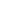 Valery LitvinchukАлла-у-Абха!22.02.2015 21:53Марат ТунгатаровАлла-у-Абха!22.02.2015 21:53Valery Litvinchukможно на "ты"?22.02.2015 21:54Марат ТунгатаровКонечно. Легко.22.02.2015 21:54Valery Litvinchukты же в Казахстане живешь?22.02.2015 21:55Марат ТунгатаровДа, в Алматы22.02.2015 21:55Valery Litvinchukможет знаешь между Россией и Казахстаном вообще границы нет?то есть если ехать из россии в казахстан например гражданину украины не будет никакой миграционной карты?22.02.2015 21:58Марат ТунгатаровДолжно легко быть вроде.Без проблем.22.02.2015 21:58Valery Litvinchukплохо)мне надо с проблемами)22.02.2015 21:59Марат ТунгатаровТочно не знаю, но недавно было паломничество многих казахстанцев из-за разнице в курсах валют...22.02.2015 21:59Valery Litvinchukа между казахстаном и узбекистаном есть граница и миграционные карты?22.02.2015 21:59Марат ТунгатаровКакие-то посты вроде должны быть... но наверное только для грузовыхС Узбекистаном конечноТам жесткоУзбеки ни с кем не дружат22.02.2015 22:00Valery Litvinchukа ты был в узбекистане?22.02.2015 22:01Марат ТунгатаровНет 22.02.2015 22:01Valery Litvinchukа как там с бахаи дела обстоят не знаешь?22.02.2015 22:01Марат ТунгатаровЗнаю. Их давят. Но и сами бахаи также как и здесь полностью управляются Советниками. Никакой инициативы и деятельности.Собрание вообще мертвое.Не собираются, не решают вопросов...22.02.2015 22:02Valery Litvinchukа центр есть? контакты, где можно например остановиться22.02.2015 22:02Марат ТунгатаровПротокола их почитал...Центр вроде есть, могу лишь дать email их СобранияАдрес надо поискать, не интересовалсяuzbekistannsa@gmail.comДолжны проверять и может даже ответят но тут как повезет.22.02.2015 22:03Valery Litvinchukага спасибо)22.02.2015 22:03Марат ТунгатаровВсе наши Собрания сначала консультируются у Советников, а у них чаще всего ответ промолчать.Да, в Алматы24 Апрель24.04.2015 10:09Марат ТунгатаровАлла-у-Абха! Просьба поделится книжкой о бахаи 24.04.2015 10:10Valery LitvinchukАлла-у-Абха!мэйл?24.04.2015 10:13Марат Тунгатаровinfo@бахаи.kzСпасибо!И обязательно твой материал закину в следующий Вестник. Такое терять нельзя и переопубликую на Бахаипедии. Данные некоторые спорные и даже устарели, но интересно и читать приятно.Новых работ не было?Может есть пожелания по хронологии публикации работ?24.04.2015 10:16Valery Litvinchukна данный момент я бы не хотел чтобы мой материал был в вестникемы сейчас ждем инструкций от НДС24.04.2015 10:17Марат ТунгатаровТак это же моя инициатива, а не твоя. Могу написать тебе письмо для Собрания. что сам хочу добавить материал.А какие инструкции ты ожидаешь? Просто запрет на все инициативы. Собрание не решает. только Советники24.04.2015 10:17Valery LitvinchukВестник и Бахаипедия это сейчас анонимные сообществакак и бахаиарк24.04.2015 10:17Марат ТунгатаровСобрания должны разбираться в ситуации, но этого никто не делаетДля Собраний - нет.Предлагаешь добавить состав редакции? Без проблемПросто лишний раз пиариться не хотел. Хочу образ противника Советников. а не издателя БП и ВестникаНо если не хочешь публикации - не буду пока. Есть много материалов, ждущих очереди. Твои матреиалы отличаются более человечным языком и они не переведнные...24.04.2015 10:19Valery Litvinchukда я думаю что надо указывать кто это делает24.04.2015 10:19Марат ТунгатаровСейчас перевели Блестящее Доказательство - могу поделиться 24.04.2015 10:19Valery Litvinchukя так понял был у общины алматы вестникможно легко перепутатьв общем я пока только разбираюсь для себя что с вами делать)))24.04.2015 10:22Марат ТунгатаровВестника у Алматы не было. Был Национальный вестник от НДСНо его давно убили.Когда-то помню был к каждому празднику, в печатной версииСейчас все коммуникации обрезаны уже несколько летСобрание существует в своем вакууме24.04.2015 10:22Valery Litvinchukкак я понял название одинаковоелюди могут воспринять что это официальная периодика общины алматыили вообще казахстанаили у тебя там подписано что это частная инициатива? я не помню24.04.2015 10:23Марат ТунгатаровНет, не подписано.И название точно другое.У Вестника было название... не помню какое. Ищу«Мир Бахаи». Казахстан 2002-2012 гг. Более сотни выпусков. Издатель: Национальное Духовное Собрание бахаи КазахстанаНашел у Бахаиарка.Вестник Бахаи - такой название нашел - было в начале 1990х годов.Это не частная инициатива, я таковой ее не считаю.Я считаю, что у нас нет Собрания.Но конечно с этим большинство не согласны как правоверный бахаи. не столкнувшийся с дикостью творящейся в администрации бахаи на местах... ты следуешь букве Писаний.Я уже не имею такой возможности24.04.2015 10:29Valery Litvinchukя скорее бюрократ при исполнениия недавно в России и еще не в курсе всех особенностей24.04.2015 10:29Марат Тунгатаровтоже вариант. Таких надо побольше.Особенности я буду публиковать на некошерных ресурсах Например детали того, как НДС принимает решения - сначала секретарь советуется с Делафруз, затем ее решение утверждается Собранием И так уже много летРоссийское НДС. Казахское НДС просто не функционирует. Уже 2 года потратили на покупку мебели... для офиса.Протоколы опубликую24.04.2015 10:31Valery Litvinchukладно извини мне пора на работу24.04.2015 10:31Марат ТунгатаровКонечно для меня это бесконечная тема. Ты переслал книжку?24.04.2015 11:29Valery Litvinchukда переслал24.04.2015 11:34Марат ТунгатаровСпасибо24.04.2015 11:35Valery Litvinchukполучил?24.04.2015 11:35Марат ТунгатаровПроверить могу только позже...понедельник27.04.2015 2:00Марат Тунгатаровhttp://web-4-u.ru/marua/?news - Валерий, добрый день. А эти материалы можно получить для изучения?понедельник27.04.2015 10:06Valery Litvinchukнадо подумать. видимо, надо в МАР обратиться по поводу авторских прав. самой кнги в бумажном виде у меня и самого честно говоря нетпонедельник27.04.2015 15:08Марат ТунгатаровА они издавались?27.04.2015 15:08Valery Litvinchukда27.04.2015 15:08Марат ТунгатаровКонтакты их актуальны на странице?27.04.2015 15:08Valery Litvinchukя не знаюя с этим сборником замучился вообщедобиваться чтобы хотя бы рецензенты и научные редакторы получилимое членство в МАР приостановленои что там творится вообще не понятносборник очень долго издавалииздали видимо очень маленьким тиражом27.04.2015 15:10Марат ТунгатаровЖалко... а самих материалов в сыром виде не было? Или надо их разрешение на распространение?27.04.2015 15:10Valery Litvinchukмне обещали прислать но я честно говоря даже не помню получил или нет27.04.2015 15:10Марат ТунгатаровОни вооббще существуют?27.04.2015 15:10Valery Litvinchukу меня есть в электронном виде то что собирались печататьа что напечатали я не знаюи кому принадлежат авторские права тожедумаю что МАР27.04.2015 15:11Марат ТунгатаровМеня сама публикация не очень интересует. Только материалы.27.04.2015 15:12Valery Litvinchukну напиши в марможет они тебе электронную версию дадутхотя кто их знаетвообще разобраться дело хорошеетам есть ценные статьи27.04.2015 15:14Марат ТунгатаровНаписал, но не уверен что получу ответ27.04.2015 15:14Valery Litvinchukдумаю стоит подождать27.04.2015 15:14Марат Тунгатаровок27.04.2015 15:14Valery Litvinchukя конечно могу опять в эту катавасию влезть но последнее время общаться со мной мои украинские друзья не очень настроены27.04.2015 15:18Марат ТунгатаровНормальная ситуация.27.04.2015 15:36Марат ТунгатаровКисельов Олег Сергійович <oleg.kyselov@gmail.com> напишіть на цей мейлVitalii Khromets PhD, Associate Professor Mobile: +380(50)6176139Website: http://www.khromets.in.ua/27.04.2015 16:39Valery Litvinchukлучше пиши виталику он этим занималсяи вообще это он придумал когда мы с ним вина перепили в венеции))))27.04.2015 17:12Марат ТунгатаровНу это Виталий и ответил27.04.2015 17:13Valery Litvinchukи что ответил27.04.2015 18:05Марат ТунгатаровПишите Олегу СергеевичуЯ на мове плоховато... но наверное так27.04.2015 18:43Valery Litvinchukтак ты пиши по-русски там им владеютможешь по-английски)виталик он украиноязычный, олег русскоязычныйпонедельник27.04.2015 22:40Марат ТунгатаровВалера, выше ответ Виталия на мое письмо. Я уже написал Олегу. Вас хотел держать в курсе. Олег даже уже ответил... пока «Не понимаю, чем заинтересовал наш сборник Ваш сайт Что Вы предлагаете взамен?» - по-моему он зашел на http://www.dg.kz из моей подписи 27.04.2015 23:29Valery Litvinchukоригинально)cреда29.04.2015 14:25Марат ТунгатаровОлег на меня осерчал - материалов не пришлет из-за моей ватниковской позиции Но в письме ответил - что вышлет без проблем Так что думаю, это можно считать разрешением.29.04.2015 14:35Valery Litvinchukне понял. в электронном виде пришлет для личного пользования? или для публичного?29.04.2015 15:14Марат Тунгатаров«Энциклопедия бахаи - это хорошо. Электронный вариант пришлем.» - нет, для публичногоИ уже мне именно не пришлет 29.04.2015 15:18Марат Тунгатаровhttps://www.facebook.com/prometheusala/posts/1066987786649145?comment_id=1067467126601211&offset=0&total_comments=29&comment_tracking=%7B%22tn%22%3A%22R1%22%7D29.04.2015 15:19Марат ТунгатаровОн болен, сильно болен...29.04.2015 15:23Valery Litvinchukну вотосталось чтобы ты еще для полного комплекта разрушил связи между украинскими религиоведами и бахаи))29.04.2015 15:24Марат ТунгатаровКак можно разрушить то, чего уже нет? Я лишь констатирую.29.04.2015 15:24Valery Litvinchukну наверное что-то было раз он был готов тебе прислать материалы29.04.2015 15:25Марат ТунгатаровЕсли ты считаешь, что эта связь есть и ты лишь стараешься не поднимать определенных тем, кастрируя дискуссию и себя конкретно и также будешь уклоняться от их провокаций, когда они откровенно будут вестись ложью...Не было. Просто ценности для него это не представляло.Но как только он прочитал мою ленту, он захотел меня задеть, проявилась его агрессия ко всему. что не по-его мнению...И он зашел в дискуссиюЕго мотивы просты. Он деградирует и если не останоить эти процессы на Украине деградация продолжится...29.04.2015 15:26Valery Litvinchukя считаю что публичные высказывания бахаи по поводу спорных политических вопросов ведут к разрушению единства между людьми29.04.2015 15:26Марат ТунгатаровНету политических вопросов...Бахаи должны иметь твердую позицию. Отказ от правды - это отказ от справедливости, отказ от Завета.29.04.2015 15:27Valery Litvinchuk«...необдуманные действия или заявления того или иного бахаи в какой-либо стране могут нанести серьезный урон Делу – у него на родине или в другом месте – и даже привести к гибели братьев по вере»29.04.2015 15:27Марат ТунгатаровДругое дело - какие слова при этом применять...29.04.2015 15:27Valery Litvinchukвот именнослова надо подбирать очень и очень тщательно29.04.2015 15:28Марат ТунгатаровФактически сейчас многие бахаи отказались от Завета... они не ищут Истину, они не постигают новых знаний, они не общаются с Собраниями и не являются ответственными выборщиками...То, что я говор - это я подбираю.Если бы не подбирал, говорил бы иначе... совсем иначе.29.04.2015 15:28Valery Litvinchuk«Относительно публикаций на злободневные темы, затрагивающих спорные и политические вопросы, я желал бы напомнить моим горячо любимым братьям по Вере, что сейчас, когда Дело Бахаи еще находится на раннем этапе развития, любая наша попытка дать подробный анализ вопросов, стоящих в центре всеобщего обсуждения, была бы неправильно истолкована и дала почву для подозрений и недоразумений, что неблагоприятно отразилось бы на интересах нашего Дела, исказив представление об истинных целях, основных задачах и о самой сути Веры Бахаи. (3)29.04.2015 15:28Марат ТунгатаровЭто об официальных заявлениях.Как человек я могу высказвать свое мнение и даже обязан это делать.29.04.2015 15:29Valery Litvinchukс чего ты взял? мне кажется это всех бахаи касается29.04.2015 15:32Марат Тунгатаров6.6. Публичные высказывания.Если брать все цитаты сразу, то понятно о чем идет речь.«.в своих публичных выступлениях мы должны избегать любого упоминания о политических деятеля» - конкретика. Четкий характер политических высказываний.Которые запрещены«чтобы чисто духовное движение отождествлялось с нелепыми притязаниями и спорами противостоящих друг другу группировок»далее твоя цитата и вот эта. ТО есть конкретно - либо официальная позиция общины или комментарии как базаи с попытками аргументировать эти события Писаниями. Как это делают сейчас на Украине... когда даже убийства оправдывают Писаниями29.04.2015 15:35Марат Тунгатаров««Во всех наших высказываниях мы должны сочетать благоразумие и благородную сдержанность мудреца с искренностью и горячей преданностью ревнителя святой Веры. Воздерживаясь от высказываний, которые могут лишь оттолкнуть или настроить против нас того или иного человека, правительство, или народ, мы должны бесстрашно и решительно утверждать и отстаивать во всей полноте истины, знание которых считаем необходимым для блага и совершенствования человечества»»29.04.2015 15:35Valery Litvinchukвот вот29.04.2015 15:36Марат Тунгатаров«которые могут лишь оттолкнуть» - я считаю, что мои слова могут привлечь, заставить сломать стенку предубеждения... и они ломают. Только чаще всего люди осознавая ложность своего мнения и знаний, переключаются в режим агрессии и прямых оскорблений.НУ и конкретно об официальности29.04.2015 15:36Марат Тунгатаров«Идет ли речь о публикациях, которые мы осуществляем и курируем, об официальных и публичных обсуждениях, о выполнении обязанностей, связанных с занимаемой должностью, об общении с выдающимися людьми и государственными деятелями, об отношениях с близкими по духу обществами и организациями, – несомненно, главная и святая обязанность бахаи – воздерживаться от любых слов или действий, которые могут быть истолкованы как нарушение этого важнейшего принципа»29.04.2015 15:37Марат ТунгатаровТО есть ели брать в купе - то такие вещи должны согласовываться Институтами и быть цензурируемы.Но это институциональный уровень.29.04.2015 15:39Марат ТунгатаровНикакие глупые или вредные высказывания отдельных личностей, не могут нанести вреда Вере, только наоборот. Это простая статистика - уверен, что на разных уровнях личного развития и знания "бахаи" каждый бахаи допускает ошибки, которые видны с более высокого уровня развития... но мы не можем этого ни оценивать, ни осуждать. Институты могут. Помогать, поддерживать, советовать, даже запрещать.29.04.2015 15:40Марат ТунгатаровИ надо четко отделять политику и войну... гибель людей и прения между партиями на счет того или иного закона.Война и гибель - причиной которых может быть и политика, не есть уже политика - а события, которые требуют как можно большей прозрачности и раскрытия информации. чтобы бороться как с самими событиями, так и с их последствиями.Поэтому Всемирный Дом Справедливости пишет с осуждением о действиях Ирана, даже с упоминанием имен правительства...Или ты думаешь Всемирный Дом Справедливости нарушает принцип Веры?29.04.2015 15:42Valery Litvinchukдумаю, ВДС особый случайу них постоянно есть контакты с политиками29.04.2015 15:42Марат ТунгатаровПолитика не все, что связано с действиями государств.Всемирный Дом Справедливости - это столп всех наших законов и принципов. Он не особый, он основнойИ контакты с политиками тоже не запрещены, поэтому Абдул-Баха принял чин рыцаряНо не использовал его никогда29.04.2015 15:43Valery Litvinchukконтакты с политиками как людьми безусловно29.04.2015 15:43Марат ТунгатаровНадо чувствовать границу.Нет, контакты с политиками - это контакты с политиками... Как и письмо Всемирного Дома Справедливости Дильме РуссофЭто не разговор с человеком, это разговор с политиком своей страны.29.04.2015 15:44Valery Litvinchukда это интересная тема29.04.2015 15:44Марат Тунгатаров29.04.2015 15:44Valery LitvinchukВДС и невмешательство в политикуможно диссертацию написать)29.04.2015 15:45Марат ТунгатаровПросто основная ошибка при любом анализе Писаний и их применении в жизни заключается, по моим наблюдениям, в том, что мы пытаемся понимать их с позиции старых знаний. Не учитывая Административный порядок. Потому что это новое знание. И каждую цитату надо анализировать как индивидуум и отдельно анализировать с позиции Институтов.29.04.2015 15:45Valery Litvinchukмне кажется что ВДС все же особый институт29.04.2015 15:45Марат ТунгатаровДом Справедливости - это Институт локальный, национальный и всемирный... различающийся только юрисдикцией.В Писаниях конечно. А не на практике сейчас29.04.2015 15:46Valery Litvinchukведь многие законы и принципы по-разному действуют в отношении МДС, НДС и ВДСнапример, членство женщин, срок избрания, выборщики29.04.2015 15:46Марат ТунгатаровНет. Непутай - Собрания и Дома Справедливости.В Дома Справедливости я думаю опять будет введено ограничениеИ на счет срока избрания и выборщиков...Когда будут Дома справедливости на местах текущие Съезды всех членов общины будут невозможны.29.04.2015 15:47Valery Litvinchukну я так понимаю Собрания это временная замена Домов29.04.2015 15:47Марат ТунгатаровИменно. Урезанная и ограниченнаяВременная29.04.2015 15:48Valery Litvinchukну я сейчас говорю по ВДС который у нас есть)29.04.2015 15:48Марат ТунгатаровЯ тоже.И поэтому не стоит Всемирный Дом Справедливости сравнивать с Собраниями.29.04.2015 15:51Valery Litvinchukвозможнов том числе в отношении к политике29.04.2015 15:52Марат ТунгатаровПочему? Писания актуальны... и будут актуальны. И сейчас и потом29.04.2015 15:52Valery Litvinchukдумаю надо детально изучить взаимодействие ВДС с политиками чтобы делать выводы29.04.2015 15:52Марат Тунгатаровконечно29.04.2015 15:52Valery Litvinchukв том же письме президентше бразилии по сути нет никаких советовнапримерникакого вмешательстваможет есть мнение о том какой будет политика в будущем29.04.2015 15:53Марат ТунгатаровОбщение - это уже вмешательство и высказывание позицииПолитики в будущем не будетБудут Дома Справедливости29.04.2015 15:53Valery LitvinchukМы полагаем, что уже не за горами то время, когда конкуренция между народами будет проявляться исключительно на спортивной арене, тогда как взаимодействия на политической арене будут исполнены духом сотрудничества, взаимоуважения и обоюдной поддержки.я имел в виду этото что не за горами, а не в будущем)29.04.2015 15:53Марат ТунгатаровПолитическая арена - как взаимодействие государств.А политика общая, руководимая Всемирным Домом Справедливости29.04.2015 15:55Valery Litvinchukсложные это все вопросылучше все решать совместной консультацией)а не на индивидуальном уровне29.04.2015 15:55Марат ТунгатаровОни практичнеские. Их и надо обсуждать и применять к текущей практике. а не теории29.04.2015 15:55Valery Litvinchukмне так кажется29.04.2015 15:55Марат ТунгатаровКонечноНо этого сейчас вообще нет... убили все до корняМаксимум кастрированные Рухи29.04.2015 15:56Valery Litvinchukкто убилсоветники?))29.04.2015 15:56Марат ТунгатаровСоветники убили только активные Собрания. Ушли многие активные бахаи...Текущие Собрания безынициативны и бесполезны.И соответтсвено ослабили Административный порядок и общиныЗакрыли каналы обмена информацией.Закрыли альтернативные виды деятельности29.04.2015 15:57Valery Litvinchukне понял. еще раз. кто убил все до корня?29.04.2015 15:57Марат ТунгатаровОстались только рухиПассивные бахаи с активными СоветникамиСоветники в любых дискуссиях участвуют как законодатели и верные толкователи любых Писаний. Никакие возражения или дискуссии не проходят.Они даже почти не появляются на таких встречах... практически стали небожителями. Дающими советы и руководство особо приближеннымХотя в личных беседах они могут быть очень интересными собеседниками...Но надо ведь смотреть на Дела... плюс мне доступны "черные" переписки Советников России и СНГ.Наведение цензуры, совместная блокировка неугодных элементов, навязывание решений Собраниям всех уровней... это лишь малая толикаПричем это идет с уровня Международных Советников.Ну и итог - деградация процесса выборов... везде избираются одни и те же лица... под полным прямым руководством Советников (для Национальных собраний).Можно предсказать кто будет избран даже во Всемирный Дом СправедливостиМеждународные Советники мужского пола И они все конечно, в чем их сила, работают в унисон, одной массой, одним волевым решением... то есть фактически это секта внутри общины бахаи, у которой свое финансирование, свои съезды, свои информационные потоки, свое руководство...И своя сеть верующих на местах - Члены Вспомогательной коллегии, ассистенты... и просто прихлибатели... которые привязаны к Советникам деньгами.Т.н. "поддержка" - на ней кормится 80% "активных" бахаи.И вся статистика создается прежде всего ими. Заметь, никакого анализа уже не делается вообще.Уже много лет. Раньше старались строить кривые, изучать новые методы... сейчас даже этого примитивного уровня нет.Спускается план и он выполняется... результатом является спускание нового плана... оторванного от реальности.29.04.2015 16:04Valery Litvinchukслушай ну советники же назначаются ВДС, а ВДС выбирается людьмизначит община защищена от захвата власти советникамия думаю, здесь действует древний принцип "люди имеют такую власть, какую заслуживают".какое мдс и ндс заслуживает местная или национальная община такое и имеетнам не падают советники и члены мдс, ндс и вдс с лунымы их сами выбираем из числа себя самихдумаю, сила собраний напрямую зависит от единства членов общиныпоэтому если кто-то вносит разлад, то это негативно сказывается на эффективности институтовНу и итог - деградация процесса выборов... везде избираются одни и те же лица... под полным прямым руководством Советников (для Национальных собраний).не был на нацсъезде не знаю. но убежден что руководить выбором делегата от нашего округа вряд ли смогут советникидаже если захотят и будут это делатьпоэтому когда ты говоришь что национальных собраний нет, я боюсь ты очень сильно перегибаешь палкунастолько сильно, что это становится похоже на внутреннюю оппозицию и подрыв авторитета институтов верыи чем это может закончиться ты знаешьи это будет очень печальнопотому что многие твои способности могут оказать огромную пользу Делу, как мне кажетсясегодня 9-й день ризвана. день, когда семья присоединилась к Бахаулле, чтобы вместе отправиться в дорогу. я думаю, это хороший повод подумать о том, как воссоединиться со своей семьей - местной общиной.чтобы идти одной дорогой)29.04.2015 16:23Марат Тунгатаров«поэтому когда ты говоришь что национальных собраний нет, я боюсь ты очень сильно перегибаешь палку» - ты просто спроси, что имею в виду.Например то, что все решения Собрания указываются Советниками или секретари Собраний сначала их обсуждают с Советниками а потом только отдают на рассмотрение членов Собрания.«мы их сами выбираем из числа себя самих»Не верно. Советников не выбираем.Они все самоназначаются... при этом формируется родственно-дружеская сеть Советников, которые назначают своих же близких друзейЧлены Вспомогательной коллегии - также, и так далее.Фактически в общине бахаи функционирует Институт не предусмотренный Писаниями... но активный, которому не надо совещаться для принятия единоличного решения... поэтому более быстрый, оперативный... к нему стекается вся информация.«настолько сильно, что это становится похоже на внутреннюю оппозицию и подрыв авторитета институтов верыи чем это может закончиться ты знаешь»Уже закончилось. Меня Собрание вычеркнуло из списка Общины Просто так, захотелось им и вычеркнули.По-моему это уникальный случай.И мне уже наплевать. Без диалога и консултации подробной я буду очень критически относится ко всему что исходит от "институтов Веры", всех.Фактически от имени Дома я получил письмо основанное на лжи. И рекомендация там дается также в ракурсе этой лжи. Как мне относится? Удалить всю мою работу? никогда.Это как меня бы сейчас Собрание Украины попросило не высказывать вое мнение о войсках России на Украине... я бы послал их.«Фактически от имени Дома» - там хитрее конечно... не сам Дом, а секретариат... и не от имени Дома... а по просьбе.29.04.2015 16:29Valery Litvinchukбудет лучше если не придется спрашивать, что ты имеешь в виду) потому что выбранная форма на мой взгляд крайне неудачна)мы не выбираем советников но мы вибираем тех кто их назначает)ладно я бы хотел отвлечьсяесть дело29.04.2015 16:30Марат ТунгатаровНет, получается что уже нет. Т.к. текущие Советники путем интриг, выдавливания и гонений изгнали из нашей только Общины более 100 людей.29.04.2015 16:30Valery Litvinchukмне нужен дешевый авиабилет из бишкека в екатеринбург. может у казахстанских авиалиний или других компаний есть такое? можешь посмотреть на казахских сайтах?29.04.2015 16:31Марат ТунгатаровИ фактически обезглавили общину. Следовательно выбор такой общины - это не выбор общины вообще. А выбор активных членов общины, которые считают что правильно а что нет. Поэтому другой пример - чтобы попасть в Собрание достаточно 4-5 голосов Посмотрю29.04.2015 16:31Valery Litvinchukага спасибо29.04.2015 16:32Марат Тунгатаров154 USDUral Airlines 1 мая, ПТ 1:30 — 3:25 Прямой рейсКакая дата интересует?29.04.2015 16:33Valery Litvinchuk21-22 мая - туда, 25-26 мая обратномне надо дешевле 300 долларов туда-обратно. за 300 я могу взять действительно и на уральских авиалинияха киргизским ты не владеешь? или там тоже все сайты на русском29.04.2015 16:35Марат ТунгатаровТам все на русском.Нет, 300 даже не получается29.04.2015 16:36Valery Litvinchukиногда дешевле бывает. например в беларуси билет на один и тот же рейс дороже чем в россии)29.04.2015 16:39Марат Тунгатаров8405 сом... в одну сторону. http://booking.airbishkek.kg/index.php?tsi_frontoffice_cmd=index&tsi_frontoffice_inst=14303038314 вроде 139 USD29.04.2015 16:40Марат ТунгатаровВ одну сторону29.04.2015 16:41Valery Litvinchukочтото у меня на этом сайте вообще не находит бишкек-екатеринбург29.04.2015 16:45Марат Тунгатаровhttp://razlet.kg/ - вот здесь то есть. НА втором пытался, не нашел. Хотя говорят что по пятницам летают29.04.2015 16:51Valery Litvinchukтут до екб и обратно только за 600 у.е. нашел)ладно видимо это ничего не даст29.04.2015 16:57Марат Тунгатаров29.04.2015 16:57Valery Litvinchukнемножко стормозил можно было за 250 туда обратно взять неделю назадкстати у меня еще вопроспо поводу Бахаипедииона же по сути на движке викиэто свободный движок? тебе кто-то устанавливал его или ты сам умеешь сайты мастерить?29.04.2015 17:02Марат ТунгатаровСвободный, устанавливал самчетверг30.04.2015 1:06Марат ТунгатаровСлушай, а этот Олег - он бахаи?«Одесса да, была - это трагедия, но реально пострадали те, кто провоцировал конфликт...»30.04.2015 1:11Valery Litvinchukнет он не бахаивлад киселев бахаи)30.04.2015 1:14Марат ТунгатаровЭто я знаю четверг30.04.2015 11:53Valery Litvinchukпривет30.04.2015 13:36Valery Litvinchukты решил меня поссорить с моими друзьями?30.04.2015 14:12Марат ТунгатаровКаким образом? Если друзья, то друзья...Хотя друзья, конечно, характеризуют... но если друг сошел с ума, то надо помогать, а не разрывать.30.04.2015 14:13Valery Litvinchukсвоими публикациями30.04.2015 14:13Марат ТунгатаровТак он реально больной. Ты же читал его сообщения?30.04.2015 14:13Valery Litvinchukво-первых, это не персонаж. это человекво-вторых, он имеет право на свое мнение.30.04.2015 14:13Марат ТунгатаровОн фактически разделил ответственность за сожженных в Одессе... такие как он страшнее тех, кто сжигал.30.04.2015 14:14Valery Litvinchukв-третьих, ты фактически сравнил его с животнымв-четвертых, не понимаю, зачем обсуждать конкретную личность или приводить конкретную личность в качестве примерав-пятых, этот человек очень важен для взаимодействия институтов бахаи и академического сообществаМАРовцы очень многое сделали и делают для этого сотрудничестваи если кто-то из бахаи будет делать такие на мой взгляд необдуманные неучтивые публикации это как я считаю нанесет вреди личным отношениям дружеским между учеными и бахаии на институциональном уровнепочему вокруг тебя постоянно возникают конфликты?ты попросил сборник я тебе дал контакты. в итоге все заканчивается такой публикацией30.04.2015 14:17Марат Тунгатаров1. Это уже не человек. Пока нет разума. 2. Имеет, конечно, но не смеет его навязывать. Например мне. То есть это он ко мне полез, а не я к нему. Я тоже имею право на свое мнение. 3. Да, зря животных оскорбил... но зато он понял. 4. А я понимаю. 5. Если такой человек участвует в связях Общины - это еще один аргумент следить за ним. его репутацией и словами. Мы не взаимодействуем с убийцами и сумасшедшими.Не делай как я А я буду делать как я. Потому что это я.30.04.2015 14:18Марат ТунгатаровТы мне дал контакты человека, который в целом был адекватен, кроме того, что говорил по украински.Не стоит брать на себя вину за Олега контакты.Я бы и сам написал по адресу который с сайта. Ты мне кстати не давал его контакты30.04.2015 14:24Valery Litvinchuk1. И у тебя конечно же есть право судить у кого разум есть а у кого нет. и кто человек а кто нет.2. видишь как важно не давать ни малейшего повода усомниться в том что мы не вмешиваемся в политику)3. без комментариев4. ок. при случае объяснишь)может и я пойму5. зачем за ним следить. у бахаи нет разведки)что действительно стоит на мой взгляд делать так это немножко учитывать как воспринимают люди вне общины нас когда видят подобные публикациия просто в шокепросто нет словвчера вечером с олегом общались. маровцы хотят сделать школу по бахаи летома тут такоеудружил30.04.2015 14:31Марат Тунгатаров1. Конечно. Это называется мнение.2. Политика и оправдание убийств - для меня разные вещи, принцип справедливости выше4. C удовольствием5. У бахаи есть разведка. Это Члены Вспомогательной коллегии по защите и распространению и рядовые члены Общины. которые должны сообщать о таких случаях СобраниямВот меня совсем не волнует, кроме моей совести, почти ничье мнение вне общины и в общине. Я бы с удовольствием пообщался с Собранием или Домом. Но они не хотят...«вчера вечером с олегом общались. маровцы хотят сделать школу по бахаи летом» - если я увижу такое - то обязательно теперь буду отслеживать этих персонажей и их активности. С ними нельзя организовывать сиюминутных мероприятий... потом никогда не отмоемся.И это как раз и есть политика.Он держится четких политических взглядов и действует в соответствии с ними30.04.2015 14:37Valery Litvinchukэто не сиюминутные мероприятия. это взаимодействие которое годами по шажкам строилось при поддержке ВДСи продолжает строиться несмотря на трудностида конечно кто ж захочет общаться когда у тебя чуть что так мозгов нет животное и т.п.30.04.2015 14:38Марат ТунгатаровЭто опять моя оценка. Потому что будущего я в этом не вижу. Либо только плохое. Хотя для Собрания, которое пытается игнорировать реальность и бахаи. которые пытаются сформировать виртуальную реальность где нет войны и необходимости делать выбор... это нормально30.04.2015 14:38Valery Litvinchukнеужели ты действительно не осознаешь что публикация ОСКОРБИТЕЛЬНАЯ30.04.2015 14:39Марат ТунгатаровЖивотное и мозгов нет - только тогда, когда человек уходит на оценку меня и оправдывает Одесскую бойню. Покажи пример обратного?30.04.2015 14:39Valery Litvinchukи что принципы публикаций и диалога бахаи совсем другие30.04.2015 14:39Марат ТунгатаровОна не оскорбительная, она не политкорректная. Там только фактыНу значит я не такой бахаи, т.к. это мои принципы диалога30.04.2015 14:40Марат ТунгатаровУ меня таких диалогов десятки в день. И нет времени толернтничать с каждым зомби. Наоборот... надо их четко встряхивать и надеятся, что в осадке останутся люди действительно с мнением... а не с тем, что они называют мнением. С человеком. имеющим собственное мнение интересно общаться... с зомби - не интересно, всегда знаешь ответ.30.04.2015 15:09Valery Litvinchukглавное чтобы не дошло до постановки вопроса "а бахаи ли ты вообще"всемирный дом справедливости тратит время и силы чтобы помочь общине украиныналадить альтернативный вид деятельности. очень важный для связи с внешним мирома теперь что? ждать что твои публикации как в казахстане вытянут на тв?30.04.2015 15:10Марат ТунгатаровПусть. Это уже не мое и Всемирный Дом Справедливости ко мне не обращался... писем полных я тоже пока не видел.При чем тут ТВ? Для ТВ у меня другие истории. А это так между делом30.04.2015 15:11Valery Litvinchukда при том что появляется прекрасный повод сказать что бахаи невменяемые и агрессивные30.04.2015 15:11Марат ТунгатаровПусть. 30.04.2015 15:11Valery Litvinchukвот посмотрите вот вам пример. он выдающихся ученых считает безмозглыми животными30.04.2015 15:11Марат ТунгатаровЯ с этим давно живу.Чего мне скрывать.30.04.2015 15:11Valery Litvinchukможет стоит подумать не только о себе но и об общине?30.04.2015 15:12Марат ТунгатаровТы не согласен? Выдающийся ученый оправдывающий сожжение людей и зверства нацистов...30.04.2015 15:12Valery Litvinchukкакая репутация формируется30.04.2015 15:12Марат ТунгатаровЯ как раз о себе не думаю. Если ты бы мог допустить такой вариант.Репутация формируется из действий. Если бездействие Общины приводит к тому, что мои действия становятся определяющими, значит так этой общине и надоКстати, у нас в Общине такие же животные...30.04.2015 15:13Valery Litvinchukпусть оправдывает. есть такая точка зрения. в стиле вот хатынь сожгли немцы потому что партизаны на них напали. конечно я не согласен с такой точкой зрения. но это не повод оскорблять людейесть и в общине проблемы30.04.2015 15:13Марат ТунгатаровНе верно. от если он скажет хатыньцы сами виноваты, что их сожгли... вот это будет животное. А в твоем случае всего лишь дурачок необразованный30.04.2015 15:13Valery Litvinchukтолько на мой взгляд у бахаи есть свои механизмы и принципы как решать эти проблемы30.04.2015 15:13Марат ТунгатаровЯ считаю, что я их придерживаюсь.Просто у тебя нет таких примеров.Ты например читал, что весь ислам не содержит духа с момента смерти Мухаммада и Али?Что это просто труп а не религия?Жестко?Соответствует принципам бахаи?30.04.2015 15:14Valery Litvinchukнет не читал30.04.2015 15:15Марат ТунгатаровОценка? Наводящие вопросы?30.04.2015 15:15Valery Litvinchukв Писаниях есть много жестких высказываний30.04.2015 15:15Марат ТунгатаровВот я тебе говорю - Ислам религия без духа и уже 1200 лет без духа?30.04.2015 15:15Valery Litvinchukдля них есть свое время и место30.04.2015 15:15Марат ТунгатаровПисания - это вне зависимости от места и времени. Они просто есть.Не ограничивай Волю Бога.Человеческими оценками30.04.2015 15:15Valery Litvinchukдля каждого принципа и закона свое времянапример сжигать поджигателяесть такой закон30.04.2015 15:16Марат ТунгатаровЕсть.30.04.2015 15:16Valery Litvinchukно его время еще не пришло30.04.2015 15:16Марат ТунгатаровНо также описывается, кто решает.И он актуален30.04.2015 15:16Valery Litvinchukбахаи же не призывают сжечь поджигателей дома профсоюзов потому что так в писаниях написано30.04.2015 15:19Марат ТунгатаровКонечно. Потому что это не бахаи решатьИ это закон только для бахаиТы не ответил на мой вопрос на счет Ислама30.04.2015 15:21Valery Litvinchukвот именно. думаю, стоит больше внимания уделить позиции тех, кто решает, как бахаи себя вести. без всяких изворотов. а не собственному пониманию.я не знаю про ислам30.04.2015 15:21Марат ТунгатаровНаоборот. Собственное понимание - это самостоятельный поиск истины. А кто решает - это они должны диалог со мной настраивать. И я готов к немуНет, я спросил на счет того, насколько жестким ты считаешь такую оценку ислама?Соответсвует ли такое заявление принципам бахаи?30.04.2015 15:22Valery Litvinchukну это вопрос веры30.04.2015 15:23Марат ТунгатаровЧто? Я говорю о содержании30.04.2015 15:23Valery Litvinchukпоэтому весь вопрос в том где и когда и для чего эту оценку использоватьмногое зависит от контекста, от восприимчивости аудитории30.04.2015 15:23Марат ТунгатаровСкажем так - это публичный документОткрытый и переведенный на многие языки мираТо есть место и время значения не имеют.30.04.2015 15:24Valery Litvinchukя думаю имеют. и как раз Коран и ислам хорошие примеры тому30.04.2015 15:24Марат ТунгатаровСкажем перед мусульманином или бахаи, который был мусульманином30.04.2015 15:25Valery Litvinchukя думаю что для конструктивного межрелигиозного диалога это высказывание вряд ли подходит30.04.2015 15:25Марат ТунгатаровТы говоришь о моих высказываниях, что они не соответствуют принципам Веры. Правильно?30.04.2015 15:25Valery Litvinchukно это надо смотреть30.04.2015 15:26Марат ТунгатаровТы говоришь о моих высказываниях, что они не соответствуют принципам Веры. Правильно?При этом я не пытаюсь тебя учить или навязывать тебе мнение?30.04.2015 15:55Valery Litvinchukу меня есть такое впечатлениенет не пытаешься30.04.2015 16:00Марат ТунгатаровКстати, это один из признаков, когда те, кто потеряли разум отключаются и начинают вопить, что я считаю себя самым умным ну это так, просто делюсь.Продолжая темуЯ говорю тебе, мусульманину, в ФБ: В исламе нет духа истинной религии и потерял он его сразу после смерти Мухаммада и Али. То есть 1200 лет религия ислам является духовным трупом.тебе или мусульманину. А не тебе - мусульманину Такое мое заявление будет нарушать принципы бахаи?30.04.2015 16:03Valery Litvinchukне знаюлучше в таких вопросах консультироваться с институтами веры я думаюна индивидуальном уровне многие вопросы трудно понять. лучше совместно обсуждать и приходить к общему мнению или решениюдумаю у нас разное понимание индивидуальное принципов верыи выяснять чье понимание верное наверное решать не нам30.04.2015 16:15Valery Litvinchukв принципе уже есть от чего оттолкнутьсяДом Справедливости считает, что, если смотреть на ситуацию в целом, демонстрируемый Вами тип поведения и отношение, которое Вы демонстрируете, не могут считаться допустимыми для бахаи.черным по беломуДом Справедливости с любовью советует Вам поразмышлять над действиями, что довели Вас до этой стадии, и предпринять всё возможное, чтобы привести Ваши слова и дела в соответствие с высокими стандартами, сформулированными в УченииВам необходимо тщательно обдумывать влияние своих слов, — как в ходе Ваших межличностных взаимодействий, так и в любом онлайн-общении.30.04.2015 16:17Valery Litvinchuk, Бахаулла называет человеческую речь «сущностью, стремящейся оказать влияние и нуждающейся в умеренности», и Он предписывает Своим последователям «говорить словами нежными, как молоко, дабы сии слова питали и наставляли чад человеческих и помогали им достичь высшей цели человеческого бытия — положения истинного понимания и благородства».30.04.2015 17:17Valery LitvinchukОбратите лица свои к единству, и пусть свет его осияет вас. Соберитесь вместе и во имя Бога постановите вырвать с корнем все, что ведет к распрям между вами. - БахауллаСегодня19:47Марат Тунгатаров«Дом Справедливости считает, что, если смотреть на ситуацию в целом, демонстрируемый Вами тип поведения и отношение, которое Вы демонстрируете, не могут считаться допустимыми для бахаи.»— какой? Вот такой, верно (?):«Помимо неоднократного выражения Вами неудовлетворённости решениями институтов, Вы предприняли меры, чтобы высказать свои жалобы в Интернете, совсем недавно — через информационный бюллетень, который использовался в качестве средства широкого распространения Ваших личных взглядов и мнений по вопросам, связанным с Делом. Искажённое и обвинительное содержание Ваших онлайн-сообщений противоречит природе Ваших обстоятельств и создаёт ложное представление о природе институтов бахаи. »Это ложь. Например, какими решениями я был неудовлетворен? После моих высказываний появились решения о лишении меня прав... других решений не было. И я тоже не обсуждал решения Институтов. Может я забыл, но совершенно не помню и сейчас тоже не имею претензий к решениям Про бюллетень — только в первом выпуске сделал один, подписанный мною материал с критикой Советников все. И еще одна ложь: «содержание Ваших онлайн-сообщений противоречит природе Ваших обстоятельств и создаёт ложное представление о природе институтов бахаи.» — природа моих обстоятельств проста, со мной отказались встречаться мои Институты все. Причем даже не отказались, а просто молчали и распространяли клевету обо мне по многим странам СНГ. Они даже мою жену, которая была членом Местного духовного собрания и Национального духовного собрания, убедили в том, что были встречи. Знаешь как? Они приняли решение, что надо встретится... записали в протокол и все.И какое ложно представление о природе Институтов? Никакой отсебятины. Только факты.01.05.2015 19:49Valery LitvinchukМарат, о тебе не надо распространять клевету. ты сам себе копаешь могилу и делаешь это с большим публичным размахом19:49Марат ТунгатаровТак что подчинятся такому лживому письму, которое еще выше содержит откровенную ложь:«Дом Справедливости хорошо осведомлён о многих трудностях, с которыми Вы сталкивались с тех пор, как впервые приняли Веру, и о многочисленных попытках, в течение последних лет, Вашего Национального духовного собрания, а также Советников и их членов Вспомогательных коллегий, помочь Вам в противостоянии этим трудностям, чтобы Вы могли продвинуться в Ваших усилиях жить жизнью бахаи и делать эффективный вклад в деятельность общины. Несмотря на эти попытки, Вы, судя по всему, не смогли нужным образом изменить своё поведение, что, к сожалению, привело к потере Вами своих административных привилегий.»Ничего не было этого. А это краеугольный камень всего последующего письма. Если его принять за истину, то рекомендации ниже становятся обоснованные. А если принять за ложь, то теряется суть последующих слов.Не согласен? Мне надо закрыть глаза и удалить Бахаипедию, перестать работать над Вестником? Ни фига! 19:49Марат ТунгатаровМоя могила - это моя ответственность. С удовольствием лягу.А вот в чужую могилу я закопаю ее копателей.01.05.2015 19:50Valery Litvinchukну если ты не хочешь подчиняться решениям, рекомендациям ВДС, то чем это может закончиться сам знаешькстати тут в группе розы любви зашла речь19:50Марат ТунгатаровУже даже пережил мое текущее положение ничем не отличается от Нарушителя завета.Всемирный Дом Справедливости уже ничего дополнительно сделать не сможет. только по себе и своей репутации ударит.01.05.2015 19:51Valery Litvinchuksen mcGlinnпочитай письмо по поводу него от ВДСдумаю тебе будет близка эта тематика19:51Марат ТунгатаровСкинь ссылку или на почту плиз19:52Valery Litvinchukhttps://senmcglinn.wordpress.com/about/uhj-to-pinna-june-2006/19:53Марат ТунгатаровТы опять уходишь в сторону и игнорируешь факты... Я прочитаю, но позже.Как относится к ложи в письме Дома?К лжи01.05.2015 19:53Valery Litvinchukну еще много чего может. может принять твою аппеляцию на действия НДС. может объявить тебя Нарушителем Завета. может поздравить НДС с тем восстановлением тебя в админправах, когда НДС убедиться что ты внял рекомендациям ВДС и твоя речь стала как парной молоко)я не знаю ложь или нет. и фактов всех не знаю. это дело институтов такие вопросы решатьв принципе я видел достаточно твоих публикаций чтобы убедиться в том что рекомендации ВДС более чем справедливы19:55Марат ТунгатаровИ зачем тогда ты со мной общаешься?01.05.2015 19:56Valery Litvinchukпо глупости.думаю вдруг смогу оказать положительное влияниехотя похоже это вряд ли)19:56Марат ТунгатаровФакты тебя не интересуют. Свою оценку ты сравниваешь со словами Дома. Это есть основной факт того, что этим фактам ты веришь больше чем мне.Лучше прекращай, испортишься.01.05.2015 19:56Valery Litvinchukпохоже ты настроен упорствовать в своей позиции19:57Марат ТунгатаровЯ в ней не упорствую. Я в ней живу.А всех остальных буду пережевывать.И называть придурками и животными.01.05.2015 19:57Valery Litvinchukда есть такие предупреждения19:57Марат ТунгатаровИ чем больше такие как ты наговорят или сделают - тем лучше.01.05.2015 19:57Valery Litvinchukно пока можно общаться я стараюсь общаться)19:57Марат ТунгатаровТы не общаешься, ты меня учишь не зная фактов.И не интересуясь ими.Поэтому твои слова звучат не убедительно, но даже больше. они звучат бесполезно и бессмслыенно01.05.2015 19:58Valery Litvinchukну я стараюсь не учить но может какие-то профессиональные деформации извини)19:58Марат ТунгатаровЛюбое твое сообщение исходит из того. что ты знаешь как правильно 01.05.2015 19:58Valery Litvinchuk)))19:58Марат ТунгатаровНо ты останавливаешь свой анализ на точке, когда начинаешь слышать альтернативную интерпретацию действий от самого инициатора действийТо есть становишься просто фанатиком, до которого факты тоже мусор... важно слово, и слепая вера в Институты.Ну это твоя проблема и многих других.Мне просто еще один крестик на стене 01.05.2015 20:00Valery Litvinchukпонятно20:00Марат ТунгатаровТвой мозг начинает закрываться... от фактов в начале, потом от конкретных цитат... потом от ситуации в целом. и ты начинаешгь судить... и даже давать прямые рекомендации.01.05.2015 20:00Valery Litvinchukа потом у меня вообще не останется мозга и я превращусь в животное?)20:00Марат ТунгатаровТо есть съезжаешь с диалога на диктат своего мнения. Тебе не важно отсутствие у тебя фактов, нет желания их подтвердить или опровергнуть... просто болтаешь по инерции.Зависит от тебя и твоих слов и действий.Если вдруг ты начнешь оправдывать сожжение в Одессе..Если ты посчитаешь все действия Собрания Казахстана верными.Если ты слепо поверишь любым заявлениям.Много других если... их тысячи. А правильных путей единицы.И каждый из этих если ведет к смерти души и деградации личностиКаждому своеБлокируйся слабак Вот слабак ты уже заработал. Не потянул.    01.05.2015 20:07Valery Litvinchukпренебрежительное разговорное слово. явно не подходит под доброжелательную речь)ладно давай не будем тратить время на то чтобы ты сниходил до моего уровняи займемся своими делами  20:09Марат ТунгатаровТвоя личность или Валерий в целом вне моего понимания и оценки — это после смерти увижу, посмотрю на тебя. А сейчас только оценка твоих конкретных действий и слов. Но твоя личная привычка переносить такие слова на свою личность (что характеризует тебя как человека практикущего злословие) - показывает лишь то, что ты не думал над термином злословия... или просто пытаешься сохранить лицо  20:09Марат ТунгатаровКонечно. я тебе уже два раза это предложил вперед, братела! Строй свою цивилизацию, у таких как ты всегда есть толпа последователей.  01.05.2015 20:09Valery Litvinchukспасибовсего доброго  20:10Марат ТунгатаровОт тебя не звучит. Я уже достиг всего чего хотел. Теперь только развлекаюсь, вскрывая чирии среди бахаи.Это реально прикольно.Ты так сказать попадешь в типаж — псевдо-воспитанных, лгущих на словах «бахаи». Ты же не говоришь того, что думаешь а только то, что считаешь правильным, даже если это чушь и банальность. Надо типизацию провести полноценно...Будем следить за тобой интересно. А данная беседа думаю также будет интересна потомкамДумаю ты не возражаешь на счет ее публикации  01.05.2015 20:12Valery Litvinchukвозражаю  20:12Марат ТунгатаровТем более чтобы ты не передергивал в своих оценках и др.  01.05.2015 20:12Valery Litvinchukя не сторонник публикации личных переписок  20:12Марат ТунгатаровНе публикуй, я публикую.  01.05.2015 20:13Valery Litvinchukэто уже твое дело что делатьпротив я или за тебе вряд ли важно  20:13Марат ТунгатаровВот теперь ты 100% прав я просто хочу до конца поставить точку и обрезать возможности продолжения диалога с тобой.Чтобы родить в тебе такую обиду, которая сделает тебя безопасным для меня  01.05.2015 20:13Valery Litvinchukда просто не пиши мне и все какие проблемы  20:13Марат ТунгатаровОбоснованную обиду.Я тебе и не писал   20:15Марат ТунгатаровВ самом начале я писал человеку, который показался мне способным к исследованию... сбору фактов... а получается, что любой, становящийся бахаи, становится фанатиком Институтов и любые критику и анализ направленных на их действия считает кощунством. Хорошая лакмусовая бумажка для меня.  20:15Марат ТунгатаровНо, извини Валера, ошибся... похоже ты уже пошел вниз.Живи спокойно и поддерживай зону комфорта вокруг 